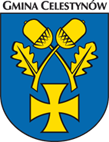 SPECYFIKACJA ISTOTNYCH WARUNKÓW ZAMÓWIENIAPOSTĘPOWANIE O UDZIELENIE ZAMÓWIENIA PUBLICZNEGOPOSTĘPOWANIE PROWADZONE W TRYBIE PRZETARGU NIEOGRANICZONEGO NA ROBOTY BUDOWLANEDostawa i montaż 40 szt. przydomowych oczyszczalni ścieków, w ramach zadania inwestycyjnego pn. „Budowa przydomowych biologicznych oczyszczalni ścieków – etap VII”.RIZPiFZ.271.46.2019					Wójt Gminy					/-/					Witold KwiatkowskiCelestynów, dnia  16.07.2019 r.Wykonawcy zobowiązani są do zapoznają się dokładnie z treścią niniejszej SIWZ. Wykonawca ponosi ryzyko niedostarczenia wszystkich wymaganych informacji i dokumentów, oraz przedłożenia oferty nieodpowiadającej wymaganiom określonym przez Zamawiającego w niniejszej SIWZ. Ilekroć w dalszej części Specyfikacji Istotnych Warunków Zamówienia jest mowa o: „postępowaniu” lub „postępowaniu o udzielnie zamówienia” – należy przez to rozumieć postępowanie o udzielenie zamówienia publicznego wszczynane w trybie przetargu nieograniczonego.„SIWZ”, - należy przez to rozumieć Specyfikację Istotnych Warunków Zamówienia wraz z załącznikami,„ustawie” lub „Pzp” – należy przez to rozumieć ustawę z dnia 29 stycznia 2004 r. Prawo zamówień publicznych (tj. Dz. U. z 2018 r. poz. 1986 z późn.zm.),„Wykonawcy” - należy przez to rozumieć osobę fizyczną, osobę prawną albo jednostkę organizacyjną nieposiadającą osobowości prawnej, która ubiega się o udzielenie zamówienia publicznego, złożyła ofertę lub zawarła umowę w sprawie zamówienia publicznego, „Zamawiającym” – należy przez to rozumieć Gminę Celestynów.Spis treściROZDZIAŁ I Nazwa i adres Zamawiającego	4  Rozdział II Tryb udzielenia zamówienia	4ROZDZIAŁ III Opis przedmiotu zamówienia	6ROZDZIAŁ IV Termin wykonania zamówienia	10ROZDZIAŁ V Warunki udziału w postępowaniu oraz opis sposobu dokonywania oceny spełnienia tych warunków	10ROZDZIAŁ VI Podstawy wykluczenia, o których mowa w art. 24 ust. 5 Pzp	12ROZDZIAŁ VII Wykaz oświadczeń lub/i dokumentów, jakie mają dostarczyć Wykonawcy w celu potwierdzenia spełnienia warunków udziału w postępowaniu	12ROZDZIAŁ VIII Informacje o sposobie porozumiewania się Zamawiającego z Wykonawcami oraz przekazywania oświadczeń i dokumentów, a także wskazanie osób uprawnionych do porozumienia się z Wykonawcami, zmiany w treści SIWZ	14ROZDZIAŁ IX Wymagania dotyczące wadium	15ROZDZIAŁ X Termin związania ofertą	16ROZDZIAŁ XI Opis sposobu przygotowania oferty	16ROZDZIAŁ XII Miejsce oraz termin składania i otwarcia ofert	18ROZDZIAŁ XIII Opis sposobu obliczenia ceny	19ROZDZIAŁ XIV Opis kryteriów, którymi Zamawiający będzie się kierował przy wyborze oferty, wraz z podaniem znaczenia tych kryteriów i sposobu oceny ofert	20ROZDZIAŁ XV Informacje o formalnościach, jakie powinny zostać dopełnione po wyborze oferty w celu zawarcia umowy.	21Rozdział XVI Wymagania dotyczące zabezpieczenia należytego wykonania umowy	22ROZDZIAŁ XVII Informacje dotyczące wzoru umowy, ogólne warunki umowy	23ROZDZIAŁ XVIII Pouczenie o środkach ochrony prawnej przysługujących Wykonawcy w toku postępowania o udzielenie zamówienia publicznego	24ROZDZIAŁ XIX Pozostałe formy informacje dotyczące postępowania	25ROZDZIAŁ XX Sposób uzyskania SIWZ	25ROZDZIAŁ XXI Unieważnienie postępowania	25ROZDZIAŁ XXII Klauzula informacyjna z art. 13 RODO……………………………………………………………  Załącznik nr 1 do SIWZ – Wzór oferty	27Załącznik nr 2 do SIWZ – Oświadczenie o braku podstaw do wykluczenia i spełnienia warunków udziału w postępowaniu	29Załącznik nr 3 do SIWZ Zobowiązanie podmiotu do oddania do dyspozycji wykonawcy niezbędnego zasobu na potrzeby realizacji zamówienia na podstawie art. 22 ustawy prawo zamówień publicznych	32Załącznik nr 4 do SIWZ – Wzór umowy	ROZDZIAŁ INazwa i adres ZamawiającegoGmina Celestynów, ul. Regucka 3 05-430 Celestynów NIP: 532-105-76-50   REGON: 013268965www.celestynow.pl, ug@celestynow.pltelefon: 00 48 22 789 70 60,  faks: 00 48 22 789 70 11Rozdział IITryb udzielenia zamówieniaPostępowanie jest prowadzone w języku polskim na podstawie przepisów ustawy z dnia 29 stycznia 2004 r. Prawo zamówień publicznych (tj. Dz. U. z 2018 r., poz. 1986 z późn. zm.), dalej Pzp, oraz aktów wykonawczych do ustawy w trybie przetargu nieograniczonego (art. 39 Pzp).W zakresie nieuregulowanym niniejszą Specyfikacją Istotnych Warunków Zamówienia, zastosowanie mają przepisy Pzp oraz aktów wykonawczych. Wartość zamówienia nie przekracza równowartości kwoty określonej w przepisach wykonawczych wydanych na podstawie art. 11 ust. 8 ustawy Pzp. Wszelkie dokumenty składane w trakcie postępowania sporządzone w języku obcym należy składać wraz z tłumaczeniem na język polski.Zamawiający nie dopuszcza składania ofert wariantowych.Zamawiający nie dopuszcza składania ofert częściowych.  Zamawiający nie przewiduje aukcji elektronicznej.Na podstawie art. 67 ust. 1 pkt 6 ustawy Pzp, w okresie trzech lat od udzielenia przedmiotowego zamówienia dotychczasowemu wykonawcy robót budowlanych Zamawiający przewiduje udzielenie zamówień podobnych do wartości 30% wartości zamówienia podstawowego, polegającego na powtórzeniu podobnych robót budowlanych, zgodnych z przedmiotem niniejszego zamówienia tj. budowa przydomowych  biologicznych oczyszczalni ścieków wraz z robotami towarzyszącymi, które staną się wymagalne do wykonania w związku z realizacji przedmiotu umowy. Sposób realizacji robót budowlanych odbywać się będzie na zasadach przewidzianych dla realizacji niniejszego zamówienia w opisie przedmiotu zamówienia i w Umowie. Przewiduje się, że wartość udzielanych zamówień podobnych ustalona zostanie na podstawie dotychczasowych doświadczeń, zgodnie z metodyką przyjętą podczas szacowania wartości zamówienia podstawowego, z uwzględnieniem zmian cen rynkowych.Zamawiający nie przewiduje udzielenia zaliczek na poczet wykonania zamówienia.Zamawiający nie przewiduje umowy ramowej. Zamawiający nie ogranicza możliwości ubiegania się o zamówienie publiczne tylko dla Wykonawców, u których ponad 50% pracowników stanowią osoby niepełnosprawne.Zamawiający nie zastrzega obowiązku osobistego wykonania przez Wykonawcę kluczowych części przedmiotu zamówienia.Zamawiający dopuszcza udział podwykonawców przy wykonywaniu zamówienia. W przypadku realizacji zamówienia z udziałem podwykonawców Zamawiający żąda wskazania przez wykonawcę w oświadczeniu, o którym mowa w Załączniku nr 2 do SIWZ części zamówienia, których wykonanie zamierza powierzyć podwykonawcom i podania przez wykonawcę firm podwykonawców.Zamawiający informuje, że tam, gdzie w dokumentacji przetargowej opisał przedmiot zamówienia przez wskazanie znaków towarowych, nazwy producenta, patentów lub pochodzenia, źródła lub szczególnego procesu, który charakteryzuje produkty lub usługi dostarczane przez konkretnego Wykonawcę, które mogłoby doprowadzić do uprzywilejowania lub wyeliminowania niektórych Wykonawców lub produktów, Zamawiający dopuszcza rozwiązanie równoważne opisywanym pod warunkiem, że będą one o nie gorszych właściwościach i jakości. Tam, gdzie Zamawiający opisał przedmiot zamówienia przez odniesienie do norm, europejskich ocen technicznych, aprobat, specyfikacji technicznych i systemów referencji technicznych, o których mowa w art. 30 ust. 1 pkt 2 i ust. 3 ustawy Pzp. Zamawiający dopuszcza rozwiązania równoważne opisywanym, a odniesieniu takiemu towarzyszą wyrazy „lub równoważne”. Wszelkie znaki towarowe, patenty lub pochodzenie użyte w niniejszej dokumentacji przetargowej winny być interpretowane jako definicje standardów i propozycje Zamawiającego, a nie jako nazwy konkretnych rozwiązań mających zastosowanie w dokumentacji przetargowej. Jeżeli w dokumentacji przetargowej użyto nazw producentów urządzeń lub materiałów przy realizacji zamówienia, Zamawiający dopuszcza zastosowanie urządzeń, materiałów i sprzętu innych producentów o parametrach lepszych/nie gorszych niż przedstawione w dokumentacji przetargowej. Innymi słowy jako „równoważne” Zamawiający przyjmuje materiały o parametrach technicznych takich samych lub lepszych w porównaniu z parametrami materiałów wzorcowych przedstawionych w dokumentacji.Obowiązek określenia wymagania zatrudnienia na podstawie umowy o pracę na podstawie art. 29 ust. 3a:Zamawiający wymaga zatrudnienia przez Wykonawcę lub podwykonawcę na podstawie umowy o pracę w rozumieniu art. 22 § 1 ustawy z dnia 26 czerwca 1974 r. – Kodeks pracy (Dz. U. z 2019 r. poz. 1040) osób bezpośrednio wykonujących roboty budowlane związane z dostawą i montażem 40 szt. przydomowych oczyszczalni ścieków, tj. prace operatorów sprzętu i pojazdów, niezbędnych do wykonania zamówienia, wykonanie robót ziemnych, budowlanych. W trakcie realizacji zamówienia Zamawiający uprawniony jest do wykonywania czynności kontrolnych wobec Wykonawcy odnośnie spełniania przez Wykonawcę lub podwykonawcę wymogu zatrudnienia na podstawie umowy o pracę osób wykonujących wskazane w punkcie powyżej czynności. Zamawiający uprawniony jest w szczególności do: żądania oświadczeń i dokumentów w zakresie potwierdzenia spełniania ww. wymogów i dokonywania ich oceny, żądania wyjaśnień w przypadku wątpliwości w zakresie potwierdzenia spełniania ww. wymogów,przeprowadzania kontroli na miejscu wykonywania świadczenia.W trakcie realizacji zamówienia na każde wezwanie Zamawiającego w wyznaczonym w tym wezwaniu terminie, Wykonawca przedłoży Zamawiającemu wskazane poniżej dowody w celu potwierdzenia spełnienia wymogu zatrudnienia na podstawie umowy o pracę przez wykonawcę lub podwykonawcę osób wykonujących wskazane w pkt. 1 powyżej czynności w trakcie realizacji zamówienia:oświadczenie Wykonawcy lub podwykonawcy o zatrudnieniu na podstawie umowy o pracę osób wykonujących czynności, których dotyczy wezwanie Zamawiającego. Oświadczenie to powinno zawierać w szczególności: dokładne określenie podmiotu składającego oświadczenie, datę złożenia oświadczenia, wskazanie, że objęte wezwaniem czynności wykonują osoby zatrudnione na podstawie umowy o pracę wraz ze wskazaniem liczby tych osób, funkcji pełnionych przez te osoby, rodzaju umowy o pracę i wymiaru etatu oraz podpis osoby uprawnionej do złożenia oświadczenia w imieniu wykonawcy lub podwykonawcy;poświadczoną za zgodność z oryginałem odpowiednio przez Wykonawcę lub podwykonawcę kopię umowy/umów o pracę osób wykonujących w trakcie realizacji zamówienia czynności, których dotyczy ww. oświadczenie Wykonawcy lub podwykonawcy (wraz z dokumentem regulującym zakres obowiązków, jeżeli został sporządzony). Kopia umowy/umów powinna zostać zanonimizowana w sposób zapewniający ochronę danych osobowych pracowników, zgodnie z przepisami ustawy z dnia 29 sierpnia 1997 r. o ochronie danych osobowych (tj. w szczególności bez adresów, nr PESEL pracowników). Imię i nazwisko pracownika nie podlega anonimizacji. Informacje takie jak: data zawarcia umowy, rodzaj umowy o pracę i wymiar etatu powinny być możliwe do zidentyfikowania;UWAGA! Wyliczenie ma charakter przykładowy. Umowa o pracę może zawierać również inne dane, które podlegają anonimizacji. Każda umowa powinna zostać przeanalizowana przez składającego pod kątem przepisów ustawy z dnia 29 sierpnia 1997 r. o ochronie danych osobowych; zakres anonimizacji umowy musi być zgodny z przepisami ww. ustawy.Z tytułu niespełnienia przez wykonawcę lub podwykonawcę wymogu zatrudnienia na podstawie umowy o pracę osób wykonujących wskazane w punkcie 1 czynności Zamawiający przewiduje sankcję w postaci obowiązku zapłaty przez wykonawcę kary umownej w wysokości określonej w istotnych postanowieniach umowy w sprawie zamówienia publicznego. Niezłożenie przez wykonawcę w wyznaczonym przez zamawiającego terminie żądanych przez zamawiającego dowodów w celu potwierdzenia spełnienia przez wykonawcę lub podwykonawcę wymogu zatrudnienia na podstawie umowy o pracę traktowane będzie jako niespełnienie przez wykonawcę lub podwykonawcę wymogu zatrudnienia na podstawie umowy o pracę osób wykonujących wskazane w punkcie 1 czynności. W przypadku uzasadnionych wątpliwości co do przestrzegania prawa pracy przez wykonawcę lub podwykonawcę, Zamawiający może zwrócić się o przeprowadzenie kontroli przez Państwową Inspekcję Pracy.ROZDZIAŁ III
Opis przedmiotu zamówieniaPrzedmiotem zamówienia są roboty budowlane polegające na dostawie i montażu 40 szt. przydomowych oczyszczalni ścieków, w ramach zadania inwestycyjnego pn. „Budowa przydomowych biologicznych oczyszczalni ścieków – etap VII”, w lokalizacjach wskazanych w załączniku pn.: „Wykaz działek”. Budowa przydomowych biologicznych oczyszczalni ścieków będzie polegała na:Dostawie, montażu i uruchomieniu 40 sztuk przydomowych oczyszczalni ścieków oraz przepompowni ścieków,Wykonaniu przyłączy kanalizacyjnych,Robotach ziemnych,Wykonaniu urządzeń do odprowadzania ścieków,Wykonaniu podłączenia elektrycznego,Rozruchu technicznym i technologicznym,Wykonaniu dokumentacji fotograficznej,Wykonaniu badania ścieków surowych oraz oczyszczonych (BZT5, ChZT i zawiesiny) na pięciu wskazanych przez Zamawiającego lokalizacjach,Przeprowadzeniu indywidualnego szkolenia dla wszystkich 40szt. użytkowników,Przygotowaniu i przekazaniu szczegółowej instrukcji obsługi,Wykonaniu inwentaryzacji powykonawczej,Wykonaniu dokumentacji zdawczo – odbiorczej,Wykonaniu kosztorysu powykonawczego,Przeprowadzaniu przeglądów w czasie trwania gwarancji.Na potwierdzenie jakości proponowanych urządzeń i zgodności z opisem przedmiotu zamówienia Wykonawca musi załączyć do oferty:Deklaracją Zgodności oczyszczalni ścieków z normą PN EN 12566-3+A2:2013 (urządzenia muszą posiadać znak B lub CE)Aprobatę techniczną na oczyszczalnię ścieków,Pełny raport badań wykonawcy przez notyfikowane laboratorium – dotyczy kompletnego urządzenia,Certyfikat na sterownik + opis działania,Parametry techniczne pompowni ścieków (zbiornik, pompy, sterowanie) – atesty, deklaracje,Parametry techniczne studni na kanale grawitacyjnym- producent, atesty, deklaracje.Przedmiot zamówienia należy wykonać zgodnie z:dokumentacją projektową,specyfikacją techniczną wykonania i odbioru robót, przedmiarem robót.UWAGA! Zamawiający załącza przedmiary robót jako materiał pomocniczy 
do sporządzenia własnych przedmiarów. Korzystanie z przedmiarów przygotowanych przez Zamawiającego odbywa się na wyłączne ryzyko Wykonawcy.Warunki wykonania przedmiotu zamówienia:Roboty można rozpocząć dopiero po wykonaniu oznakowania i zabezpieczenia robót zgodnie z przepisami prawa. Wykonawca ponosi pełną odpowiedzialność 
za utrzymanie oznakowania i zabezpieczenia robót w trakcie ich wykonywania,Wykonawca zapewni materiały i urządzenia niezbędne do prawidłowej realizacji przedmiotu zamówienia. Transport materiałów na plac budowy oraz dostarczenie 
i eksploatacja maszyn i urządzeń niezbędnych do wykonania przedmiotu umowy zamówienia po stronie wykonawcy w ramach wynagrodzenia wykonawcy,  w czasie realizacji robót Wykonawca będzie utrzymywał teren ich wykonywania 
w stanie umożliwiającym przejazd, będzie usuwał i składował wszelkie urządzenia pomocnicze oraz usuwał zbędne materiały, odpady, śmieci oraz niepotrzebne urządzenia prowizoryczne,Wykonawca przystąpi do niezwłocznego wykonania robót nieobjętych umową, jeżeli są one niezbędne ze względu na bezpieczeństwo lub zabezpieczenie przed awarią,Wykonawca we własnym zakresie ustali lokalizację zaplecza budowy. Wykonawca zobowiązuje się wykonać i utrzymać na swój koszt zaplecze budowy, strzec mienia znajdującego się na terenie budowy, a także zapewnić warunki bezpieczeństwa i higieny pracy,Wykonawca będzie ponosił koszty utrzymania oraz konserwacji urządzeń i obiektów tymczasowych na placu budowy,Wykonawca zobowiązuje się, przy wykonywaniu przedmiotu zamówienia, 
do odpowiedniej organizacji prac tak, aby zapewnić terminowe jej wykonanie,  Wykonawca zobowiązuje się do delegowania do prac związanych z realizacją przedmiotu umowy personelu posiadającego niezbędne doświadczenie, uprawnienia i kwalifikacje, w szczególności osób wskazanych w ofercie Wykonawcy,od momentu protokolarnego przejęcia terenu budowy aż do chwili zakończenia prac Wykonawca będzie ponosił odpowiedzialność na zasadach ogólnych za szkody wynikłe na tym terenie;Wykonawca systematycznie i na własny koszt będzie usuwał z terenu budowy wszelkie odpady komunalne, gruz oraz inne odpady budowlane, celem zapewnienia porządku. W przypadku niezastosowania się do powyższego zapisu Zamawiający może zlecić ich usunięcie innemu wykonawcy na koszt i niebezpieczeństwo Wykonawcy,po zakończeniu prac Wykonawca zobowiązuje się uporządkować teren placu budowy i przekazać go Zamawiającemu w dniu odbioru. W przypadku niezastosowania się do powyższego zapisu Zamawiający może zlecić uporządkowanie terenu innemu wykonawcy na koszt i niebezpieczeństwo Wykonawcy, za jakość zastosowanych materiałów i wykonywanych robót odpowiedzialny jest Wykonawca robót,wady ujawnione w czasie odbioru oraz wszelkie naprawy gwarancyjne będą usunięte w terminie wyznaczonym przez Zamawiającego,należności za roboty zlecone przez Zamawiającego innemu wykonawcy na koszt 
i niebezpieczeństwo Wykonawcy będą potrącane z faktury Wykonawcy, na co Wykonawca wyraża zgodę,Wykonawca ponosi całkowitą odpowiedzialność cywilnoprawną za straty i szkody powstałe w związku z wypełnianiem przez Wykonawcę obowiązków wynikających z umowy, a nadto za szkody wyrządzone osobom trzecim na skutek lub w trakcie wykonywanych prac,Wykonawca ponosi całkowitą odpowiedzialność cywilnoprawną za straty i szkody powstałe w związku z wypełnianiem przez podwykonawcę obowiązków wynikających z  umowy,Wykonawca ponosi odpowiedzialność od następstw i za wyniki działalności 
w zakresie:organizacji i wykonywania prac,zabezpieczenia interesów osób trzecich,ochrony środowiska,warunków bezpieczeństwa i higieny pracy,organizacji i utrzymywania zaplecza budowy,ochrony mienia związanego z prowadzeniem prac.Wykonawca zapewni do obsługi przedmiotu zamówienia kierownika robót budowlanych posiadającego uprawnienia budowlane w specjalności konstrukcyjno-budowlanej bez ograniczeń oraz w specjalności instalacyjnej w zakresie sieci, instalacji i urządzeń elektrycznych i elektroenergetycznych bez ograniczeń;Przed podpisaniem protokołu odbioru końcowego Wykonawca zobowiązany jest do sporządzenia i przekazania Zamawiającemu dokumentacji powykonawczej, dokumentacja powykonawcza musi zawierać co najmniej:1)	projekty budowlano – wykonawcze będące załącznikiem do zgody na realizację inwestycji wraz z naniesionymi ewentualnymi zmianami,2)	protokoły pomiarów, badań i sprawdzeń wykonanych w trakcie realizacji przedmiotu zamówienia jak i po jego zakończeniu,3)	atesty, certyfikaty i dopuszczenia do stosowania w budownictwie dla materiałów użytych do wykonania przedmiotu zamówienia,4)	dziennik budowy i dokumentację budowy zawierającą wszelkie notatki, ustalenia itp.,5)	geodezyjną inwentaryzację powykonawczą (Zamawiający dopuszcza, aby w dniu odbioru Wykonawca przedstawił szkice geodezyjne wraz z potwierdzeniem zgłoszenia złożenia inwentaryzacji geodezyjnej do kartowania w składnicy map a dostarczył ją po kartowaniu).Wszędzie, gdzie w opisie przedmiotu zamówienia wskazane są znaki towarowe, patenty lub pochodzenie, źródło lub szczególny proces, który charakteryzuje produkty lub usługi dostarczane przez konkretnego Wykonawcę, należy przyjąć, że wskazaniu takiemu towarzyszą wyrazy „LUB RÓWNOWAŻNY”. Zamawiający dopuszcza zastosowanie materiałów równoważnych, o ile zaproponowane materiały będą spełniały minimalne parametry określone w dokumentacji projektowej. Zamawiający uzna materiały/urządzenia zastosowane przez Wykonawcę za równoważne w szczególności, gdy spełnią one minimalne wymagania zawarte w dokumentacji projektowej i specyfikacji technicznej wykonania i odbioru robót budowlanych w zakresie składu materiałowego, głównych parametrów działania, charakterystycznych wymiarów, sposobu wykonania, wytrzymałości, konstrukcji oraz sposobu montażu.  Wykonawca, który zamierza powołać się na rozwiązania równoważne do opisanych przez Zamawiającego jest obowiązany wykazać, że oferowane przez niego materiały i urządzenia spełniają wymagania określone przez Zamawiającego. W przypadku zastosowania urządzeń równoważnych Wykonawca zobowiązany jest przedstawić dokumenty potwierdzające równoważność w zakresie: składu materiałowego, głównych parametrów działania, charakterystycznych wymiarów, sposobu wykonania, wytrzymałości, konstrukcji sposobu montażu oraz spełniania wymagań Zamawiającego określonych w dokumentacji przetargowej (w szczególności w dokumentacji projektowej).Wspólny słownik zamówień (CPV):45000000-7 Roboty budowlane45111200-0 Roboty w zakresie przygotowania terenu pod budowę i roboty ziemne45232421-9 Roboty w zakresie oczyszczania ścieków45232400-6 Roboty budowlane w zakresie kanałów ściekówUWAGA! W związku z rozliczeniem ryczałtowym Zamawiający zaleca, aby Wykonawca dokonał wizji lokalnej terenu budowy i jego otoczenia, a także zdobył, na swoją własną odpowiedzialność i ryzyko, wszelkie dodatkowe informacje, które mogą być konieczne do przygotowania oferty oraz zawarcia umowy i wykonania zamówienia. Koszty dokonania wizji lokalnej terenu budowy poniesie Wykonawca. Przedmiar robót nie stanowi podstawy do obliczenia wartości zamówienia. Nie uwzględnienie przez Wykonawcę jakichkolwiek kosztów robót budowlanych na etapie sporządzania oferty nie może stanowić podstawy roszczeń Wykonawcy w stosunku do Zamawiającego. ROZDZIAŁ IV
Termin wykonania zamówieniaTermin wykonania przedmiotu zamówienia:  60 dni od dnia podpisania umowy. ROZDZIAŁ V
Warunki udziału w postępowaniu
oraz opis sposobu dokonywania oceny spełnienia tych warunkówO udzielenie zamówienia mogą ubiegać się Wykonawcy, którzy: nie podlegają wykluczeniu w trybie określonym w art. 24 ust. 1 pkt. 13 – 23 ustawy Pzp; spełniają warunki udziału w postępowaniu dotyczące zdolności technicznej lub zawodowej:Wykonawca spełni ww. warunek, jeżeli w okresie ostatnich 5 lat przed upływem terminu składania ofert, a jeżeli okres prowadzenia działalności jest krótszy to w tym okresie, wykonał co najmniej 2 (dwie) roboty budowlane polegające na dostawie i montażu przydomowych oczyszczalni ścieków, udokumentowane poświadczeniami/referencjami potwierdzającymi prawidłowe ich wykonanie, o wartości zamówienia minimum 350.000,00 zł brutto każda;dysponuje lub będzie dysponować podczas realizacji zamówienia: koparko-ładowarka – szt 1zagęszczarka – szt 1samochód skrzyniowy – szt 1samochód samowyładowczy – szt 1Wykonawca spełni ww. warunek, jeżeli wykaże, że w celu realizacji zamówienia będzie dysponował co najmniej jedną osobą posiadającą uprawnienia:min 1 osobę posiadającą uprawnienia w specjalności instalacyjnej w zakresie sieci, instalacji i urządzeń cieplnych, wentylacyjnych, gazowych, wodociągowych i kanalizacyjnych bez ograniczeń; min. 1 osobę posiadającą uprawnienia budowlane do kierowania robotami budowlanymi w specjalności instalacyjnej w zakresie sieci, instalacji i urządzeń elektrycznych i elektroenergetycznych bez ograniczeń;spełniają warunki udziału w postępowaniu dotyczące sytuacji ekonomicznej lub finansowej, Zamawiający wymaga posiadania przez wykonawcę odpowiedniego ubezpieczenia od odpowiedzialności cywilnej w zakresie prowadzonej działalności związanej z przedmiotem zamówienia na sumę gwarancyjną nie mniejszą niż 500.000,00 zł. Zamawiający może, na każdym etapie postępowania, uznać, że Wykonawca nie posiada wymaganych zdolności, jeżeli zaangażowanie zasobów technicznych lub zawodowych wykonawcy w inne przedsięwzięcia gospodarcze wykonawcy może mieć negatywny wpływ na realizację zamówienia.W przypadku Wykonawców wspólnie ubiegających się o udzielenie zamówienia warunki, o których mowa w ust. 1 zostaną spełnione wyłącznie, jeżeli: w zakresie zdolności technicznej lub zawodowej określonej w ust. 1 pkt 2 lit. a, b i c SIWZ spełnienie warunku zdolności technicznej lub zawodowej w przypadku wykonawców wspólnie ubiegających się o zamówienie wykażą te podmioty łącznie.w zakresie sytuacji ekonomicznej lub finansowej określonej w ust. 1 pkt 2 lit. d SIWZ spełnienie tego warunku w przypadku wykonawców wspólnie ubiegających się o zamówienie wykaże jeden z tych wykonawców samodzielnie – Zamawiający nie dopuszcza sumowania (łączenia) zasobów dotyczących posiadanej sytuacji ekonomicznej lub finansowej przez 2 lub więcej podmiotów.Wykonawca może w celu potwierdzenia spełniania warunków udziału w postępowaniu, 
w stosownych sytuacjach oraz w odniesieniu do konkretnego zamówienia, lub jego części, polegać na zdolnościach technicznych lub zawodowych lub sytuacji finansowej lub ekonomicznej innych podmiotów, niezależnie od charakteru prawnego łączących go z nim stosunków prawnych. Zamawiający jednocześnie informuje, iż „stosowna sytuacja” o której mowa w ust. 4 wystąpi wyłącznie w przypadku kiedy:Wykonawca, który polega na zdolnościach lub sytuacji innych podmiotów udowodni zamawiającemu, że realizując zamówienie, będzie dysponował niezbędnymi zasobami tych podmiotów, w szczególności przedstawiając zobowiązanie tych podmiotów do oddania mu do dyspozycji niezbędnych zasobów na potrzeby realizacji zamówienia, sporządzone zgodnie ze wzorem stanowiącym Załącznik nr 3 do SIWZ.Zamawiający oceni, czy udostępniane wykonawcy przez inne podmioty zdolności techniczne lub zawodowe lub ich sytuacja finansowa lub ekonomiczna, pozwalają na wykazanie przez wykonawcę spełniania warunków udziału w postępowaniu oraz zbada, czy nie zachodzą wobec tego podmiotu podstawy wykluczenia, o których mowa w art. 24 ust. 1 pkt 13–22.W odniesieniu do warunków dotyczących wykształcenia, kwalifikacji zawodowych lub doświadczenia, wykonawcy mogą polegać na zdolnościach innych podmiotów, jeśli podmioty te zrealizują roboty budowlane lub usługi, do realizacji których te zdolności są wymagane.Wykonawca, który polega na sytuacji finansowej lub ekonomicznej innych podmiotów, odpowiada solidarnie z podmiotem, który zobowiązał się do udostępnienia zasobów, za szkodę poniesioną przez Zamawiającego powstałą wskutek nieudostępnienia tych zasobów, chyba że za nieudostępnienie zasobów nie ponosi winy. W toku badania i oceny ofert Zamawiający może żądać od Wykonawców wyjaśnień dotyczących treści złożonych ofert.ROZDZIAŁ VIPodstawy wykluczenia, o których mowa w art. 24 ust. 5 Pzp.Zamawiający nie wskazuje przedmiotowych podstaw. ROZDZIAŁ VII
Wykaz oświadczeń lub/i dokumentów, jakie mają dostarczyć Wykonawcy w celu potwierdzenia spełnienia warunków udziału w postępowaniuDo oferty każdy Wykonawca musi dołączyć aktualne na dzień składania ofert oświadczenie w zakresie przesłanek wykluczenia Wykonawcy z postępowania oraz spełniania warunków udziału w postępowaniu – sporządzone zgodnie z załącznikiem nr 2 do SIWZ. Informacje zawarte w oświadczeniu będą stanowić wstępne potwierdzenie, że Wykonawca nie podlega wykluczeniu z postępowaniu oraz spełnia warunki udziału w postępowaniu. W przypadku wspólnego ubiegania się o zamówienie przez wykonawców oświadczenie, o którym mowa w ust. 1 składa każdy z wykonawców wspólnie ubiegających się o zamówienie. Oświadczenia te mają potwierdzać spełnianie warunków udziału w postępowaniu, brak podstaw wykluczenia. Wykonawca, który zamierza powierzyć wykonanie części zamówienia podwykonawcom, zamieszcza informacje o podwykonawcach w oświadczeniu – załącznik nr 2 do SIWZ, wraz z określeniem części, jaką zamierza im powierzyć. Wykonawca, który powołuje się na zasoby innych podmiotów (w zakresie, w jakim powołuje się na ich zasoby w celu spełnienia warunków udziału w postępowaniu), zamieszcza informacje o tych podmiotach w oświadczeniu – załącznik nr 2 do SIWZ. Zaleca się, aby Wykonawca do oferty załączył dowód wniesienia wadium.Wykonawca w terminie 3 dni od dnia zamieszczenia na stronie internetowej informacji, o której mowa w art. 86 ust. 3 Pzp, przekaże Zamawiającemu oświadczenie o przynależności lub braku przynależności do tej samej grupy kapitałowej, o której mowa w art. 24 ust. 1 pkt 23 Pzp. Wraz ze złożeniem oświadczenia, Wykonawca może przedstawić dowody, że powiązania z innym wykonawcą nie prowadzą do zakłócenia konkurencji w postępowaniu o udzielenie zamówienia – wzór oświadczenia zamieszczony zostanie niezwłocznie po otwarciu ofert na stronie internetowej Zamawiającego.Zamawiający przewiduje zastosowanie art. 24 aa Pzp i informuje, że najpierw dokona oceny ofert, a następnie zbada, czy Wykonawca, którego oferta została oceniona jako najkorzystniejsza, nie podlega wykluczeniu oraz spełnia warunki udziału w postępowaniu. Jeżeli Wykonawca, o którym mowa w zdaniu poprzednim, uchyla się od zawarcia umowy lub nie wnosi wymaganego zabezpieczenia należytego wykonania umowy, Zamawiający może zbadać, czy nie podlega wykluczeniu oraz czy spełnia warunki udziału w postępowaniu Wykonawca, który złożył ofertę najwyżej ocenioną spośród pozostałych ofert.Zamawiający przed udzieleniem zamówienia, wezwie wykonawcę, którego oferta została najwyżej oceniona, do złożenia w wyznaczonym, nie krótszym niż 5 dni, terminie aktualnych na dzień złożenia następujących oświadczeń lub dokumentów: Wykaz robót budowlanych wykonanych nie wcześniej niż w okresie ostatnich 5 lat przed upływem terminu składania ofert albo wniosków o dopuszczenie do udziału w postępowaniu, a jeżeli okres prowadzenia działalności jest krótszy – w tym okresie, wraz z podaniem ich rodzaju, wartości, daty, miejsca wykonania i podmiotów, na rzecz których roboty te zostały wykonane, z załączeniem dowodów określających czy te roboty budowlane zostały wykonane należycie, w szczególności informacji o tym czy roboty zostały wykonane zgodnie z przepisami prawa budowlanego i prawidłowo ukończone, przy czym dowodami, o których mowa, są referencje bądź inne dokumenty wystawione przez podmiot, na rzecz którego roboty budowlane były wykonywane, a jeżeli z uzasadnionej przyczyny o obiektywnym charakterze wykonawca nie jest w stanie uzyskać tych dokumentów – inne dokumenty;wykaz narzędzi, wyposażenia zakładu lub urządzeń technicznych dostępnych wykonawcy w celu wykonania zamówienia publicznego wraz z informacją o podstawie do dysponowania tymi zasobami;wykaz osób, skierowanych przez wykonawcę do realizacji zamówienia publicznego, w szczególności odpowiedzialnych za świadczenie usług, kontrolę jakości lub kierowanie robotami budowlanymi, wraz z informacjami na temat ich kwalifikacji zawodowych, uprawnień, doświadczenia i wykształcenia niezbędnych do wykonania zamówienia publicznego, a także zakresu wykonywanych przez nie czynności oraz informacją o podstawie do dysponowania tymi osobami;Dokument potwierdzający, że wykonawca jest ubezpieczony od odpowiedzialności cywilnej w zakresie prowadzonej działalności związanej z przedmiotem zamówienia na sumę gwarancyjną określoną przez Zamawiającego.Jeżeli Wykonawca nie złoży oświadczenia, o którym mowa w ust. 1, oświadczeń lub dokumentów potwierdzających okoliczności, o których mowa w art. 25 ust. 1 ustawy PZP, lub innych dokumentów niezbędnych do przeprowadzenia postępowania, oświadczenia lub dokumenty są niekompletne, zawierają błędy lub budzą wskazane przez Zamawiającego wątpliwości, Zamawiający wezwie do ich złożenia, uzupełnienia, poprawienia w terminie przez siebie wskazanym – nie krótszym niż 3 dni, chyba, że mimo ich złożenia oferta wykonawcy podlegałaby odrzuceniu albo konieczne byłoby unieważnienie postępowania.Wykonawcy wspólnie ubiegający się o zamówienie ponoszą solidarną odpowiedzialność za niewykonanie lub nienależyte wykonanie zobowiązania.W przypadku gdy ofertę składać będzie kilku przedsiębiorców prowadzących działalność, a oferta nie będzie podpisana przez wszystkich wspólników, Wykonawca obowiązany jest dołączyć do oferty odpowiednie pełnomocnictwo udzielone przez pozostałych wspólników.W przypadku podpisania oferty, oświadczeń lub innych dokumentów przez osoby inne niż wskazane w odpowiednim rejestrze, do oferty należy załączyć Pełnomocnictwo do występowania w imieniu Wykonawcy i zaciągania w jego imieniu zobowiązań.Pełnomocnik pozostaje w kontakcie z Zamawiającym w toku postępowania, zwraca się do Zamawiającego w sprawie toczącego się postępowania i do niego Zamawiający kieruje informacje, korespondencje itp.ROZDZIAŁ VIIIInformacje o sposobie porozumiewania się Zamawiającego z Wykonawcami oraz przekazywania oświadczeń i dokumentów, a także wskazanie osób uprawnionych do porozumienia się z Wykonawcami, zmiany w treści SIWZKomunikacja między Zamawiającym, a Wykonawcami odbywa się za pośrednictwem operatora pocztowego w rozumieniu ustawy z dnia 23 listopada 2012 r. – Prawo pocztowe (Dz. U. z 2018 r. poz. 2188) lub osobiście lub za pośrednictwem posłańca lub faksu lub przy użyciu środków komunikacji elektronicznej w rozumieniu ustawy z dnia 18 lipca 2002 r. o świadczeniu usług drogą elektroniczną (t.j. Dz. U. z 2019 r., poz. 123).Oferty składa się pod rygorem nieważności w formie pisemnej.Jeżeli Zamawiający lub Wykonawca przekazują oświadczenia, wnioski, zawiadomienia oraz informacje za pośrednictwem faksu lub przy użyciu środków komunikacji elektronicznej w rozumieniu ustawy z dnia 18 lipca 2002 r. o świadczeniu usług drogą elektroniczną, każda ze stron na żądanie drugiej strony niezwłocznie potwierdza fakt ich otrzymania.W korespondencji kierowanej do Zamawiającego Wykonawca winien posługiwać się numerem referencyjnym określonym w SIWZ.Zawiadomienia, oświadczenia, wnioski oraz informacje przekazywane przez Wykonawcę drogą elektroniczną winny być kierowane na adres: e-mail zamowienia@celestynow.pl a faksem 
na nr faks. +48 22 789 70 11 .Osobą uprawnioną przez Zamawiającego do porozumiewania się z Wykonawcami jest: Anna Pacek, faks. +48 22 789 70 11 , e-mail zamowienia@celestynow.pl.	Referat Inwestycji, Zamówień Publicznych i Funduszy Zewnętrznych, pokój nr 33, 35, godziny kontaktu z Zamawiającym: 								900–1700 (poniedziałek)							800–1600 (wtorek – piątek)	Adres do korespondencji:	Urząd Gminy w Celestynowie 	ul. Regucka 3, 05–430 Celestynów Jednocześnie Zamawiający informuje, że przepisy ustawy Pzp nie pozwalają na jakikolwiek inny kontakt - zarówno z Zamawiającym jak i osobami uprawnionymi do porozumiewania się
z Wykonawcami - niż wskazany w niniejszym rozdziale SIWZ. Oznacza to, że Zamawiający nie będzie reagował na inne formy kontaktowania się z nim, w szczególności na kontakt telefoniczny lub/i osobisty w swojej siedzibie.Wykonawca może zwrócić się do Zamawiającego o wyjaśnienie treści SIWZ. Jeżeli wniosek o wyjaśnienie treści SIWZ wpłynie do Zamawiającego nie później niż do końca dnia, w którym upływa połowa terminu składania ofert, Zamawiający udzieli wyjaśnień niezwłocznie, jednak nie później niż na 2 dni przed upływem terminu składania ofert. Jeżeli wniosek o wyjaśnienie treści SIWZ wpłynie po upływie terminu, o którym mowa powyżej, lub dotyczy udzielonych wyjaśnień, Zamawiający może udzielić wyjaśnień albo pozostawić wniosek bez rozpoznania. Zamawiający zamieści wyjaśnienia na stronie internetowej, na której udostępniono SIWZ. W przypadku rozbieżności pomiędzy treścią niniejszej SIWZ, a treścią udzielonych odpowiedzi, jako obowiązującą należy przyjąć treść pisma zawierającego późniejsze oświadczenie Zamawiającego.Zamawiający nie przewiduje zwołania zebrania Wykonawców. Przed upływem terminu składania ofert Zamawiający może zmodyfikować treść SIWZ.Dokonaną modyfikację Zamawiający przekaże niezwłocznie wszystkim Wykonawcom, którzy otrzymali SIWZ oraz zamieści na swojej stronie internetowej. Wszystkie zmiany dokonane przez Zamawiającego stają się wiążące dla Wykonawców.ROZDZIAŁ IXWymagania dotyczące wadiumWykonawca zobowiązany jest wnieść wadium w wysokości 15.000,00 zł.Wadium wnosi się przed upływem terminu składania ofert.Wadium może być wniesione w jednej lub kilku następujących formach:pieniądzu;poręczeniach bankowych lub poręczeniach spółdzielczej kasy oszczędnościowo–kredytowej, z tym że poręczenie kasy jest zawsze poręczeniem pieniężnym;gwarancjach bankowych;gwarancjach ubezpieczeniowych;poręczeniach udzielanych przez podmioty, o których mowa w art. 6b ust. 5 pkt 2 ustawy z dnia 9 listopada 2000 r. o utworzeniu Polskiej Agencji Rozwoju Przedsiębiorczości (Dz. U. z 2019 r. poz. 310).Wadium wnoszone w pieniądzu wpłaca się przelewem na rachunek bankowy Bank Spółdzielczy w Otwocku oddział w Celestynowie Nr konta bankowego:23 8001 0005 2002 0008 6091 0012 z dopiskiem „Wadium” Budowa przydomowych biologicznych oczyszczalni ścieków.  Uwaga: Za termin wniesienia wadium w formie pieniężnej zostanie przyjęty termin uznania rachunku Zamawiającego.Dokument potwierdzający wniesienie wadium w innych formach niż w pieniądzu należy dołączyć do oferty w taki sposób, aby Zamawiający swobodnie mógł w wyznaczonym terminie zwrócić Wykonawcy wadium.Wadium wniesione w pieniądzu Zamawiający przechowuje na rachunku bankowym. Zamawiający zwraca wadium wszystkim Wykonawcom niezwłocznie po wyborze oferty najkorzystniejszej lub unieważnieniu postępowania, z wyjątkiem Wykonawcy, którego oferta została wybrana jako najkorzystniejsza, z zastrzeżeniem art. 46 ust. 4a ustawy Pzp.Wykonawcy, którego oferta została wybrana jako najkorzystniejsza, Zamawiający zwraca wadium niezwłocznie po zawarciu umowy w sprawie zamówienia publicznego oraz wniesieniu zabezpieczenia należytego wykonania umowy.Zamawiający zwraca niezwłocznie wadium, na wniosek Wykonawcy, który wycofał ofertę przed upływem terminu składania ofert. Zamawiający żąda ponownego wniesienia wadium przez Wykonawcę, któremu zwrócono wadium niezwłocznie po wyborze oferty najkorzystniejszej lub unieważnieniu postępowania, jeżeli  w wyniku rozstrzygnięcia odwołania jego oferta została wybrana jako najkorzystniejsza. Wykonawca wnosi wadium w terminie określonym przez Zamawiającego. Jeżeli wadium wniesiono w pieniądzu, Zamawiający zwraca je wraz z odsetkami wynikającymi                 z umowy rachunku bankowego, na którym było ono przechowywane, pomniejszone o koszty prowadzenia rachunku bankowego oraz prowizji bankowej za przelew pieniędzy na rachunek bankowy wskazany przez Wykonawcę.Zamawiający zatrzymuje wadium wraz z odsetkami, jeżeli Wykonawca w odpowiedzi na wezwanie, o którym mowa w art. 26 ust. 3 i 3a ustawy Pzp, z przyczyn leżących po jego stronie, nie złożył oświadczeń lub dokumentów potwierdzających okoliczności, o których mowa w art. 25 ust. 1, oświadczenia, o którym mowa w art. 25a ust. 1 ustawy Pzp, pełnomocnictw lub nie wyraził zgody na poprawienie omyłki, o której mowa w art. 87 ust. 2 pkt 3 ustawy Pzp, co spowodowało brak możliwości wybrania oferty złożonej przez Wykonawcę jako najkorzystniejszej.Zamawiający zatrzymuje wadium wraz z odsetkami, jeżeli Wykonawca, którego oferta została wybrana:odmówił podpisania Umowy w sprawie zamówienia publicznego na warunkach określonych w ofercie;zawarcie umowy w sprawie zamówienia publicznego stało się niemożliwe z przyczyn leżących po stronie Wykonawcy.ROZDZIAŁ X
Termin związania ofertąWykonawca pozostaje związany złożoną ofertą przez okres 30 dni.Bieg terminu związania ofertą rozpoczyna się wraz z upływem terminu składania ofert.Wykonawca samodzielnie lub na wniosek Zamawiającego może przedłużyć termin związania ofertą, z tym  że  Zamawiający  może tylko raz, co najmniej na 3 dni przed upływem terminu związania ofertą zwrócić się do Wykonawców o wyrażenie zgody na przedłużenie terminu związania ofertą o oznaczony okres,  nie dłuższy niż 60 dni.Odmowa wyrażenia zgody na przedłużenie terminu związania ofertą nie powoduje utraty wadium. Przedłużenie terminu związania ofertą jest dopuszczalne tylko z jednoczesnym przedłużeniem okresu ważności wadium albo, jeżeli nie jest to możliwie, z wniesieniem nowego wadium na przedłużony okres związania ofertą. Jeżeli przedłużenie terminu związania ofertą dokonywane jest po wyborze oferty najkorzystniejszej, obowiązek wniesienia nowego wadium lub jego przedłużenia dotyczy jedynie Wykonawcy, którego oferta została wybrana, jako najkorzystniejsza. ROZDZIAŁ XI
Opis sposobu przygotowania ofertyOferta musi zawierać następujące oświadczenia i dokumenty: wypełniony Formularz ofertowy sporządzony z wykorzystaniem wzoru stanowiącego Załącznik nr 1 do SIWZ, zawierający w szczególności: łączną cenę brutto (tj. za wykonanie przedmiotu zamówienia), zobowiązanie dotyczące terminu realizacji zamówienia, wypełnione przez Wykonawcę dane odnośnie kryteriów oceny ofert, oświadczenie o okresie związania ofertą oraz o akceptacji wszystkich postanowień SIWZ i wzoru umowy bez zastrzeżeń,Oświadczenie Wykonawcy dotyczące przesłanek wykluczenia z postępowania oraz potwierdzającego spełnianie warunków udziału w postepowaniu sporządzone według wzoru stanowiącego Załącznik nr 2 do SIWZ,Zobowiązanie podmiotu trzeciego do oddania Wykonawcy zasobu w trybie art. 22a Pzp  sporządzone według wzoru stanowiącego Załącznik nr 3 do SIWZ – dokumenty należy złożyć wraz z ofertą w przypadku, gdy Wykonawca będzie korzystał z zasobów podmiotów trzecich w przeciwnym przypadku nie załączać do oferty,Dowód wniesienia wadium.w przypadku Wykonawców wspólnie ubiegających się o zamówienie - Pełnomocnictwo podmiotów występujących wspólnie,w przypadku podpisania oferty, oświadczeń lub innych dokumentów przez osoby inne 
niż wskazane w odpowiednim rejestrze, do oferty należy załączyć Pełnomocnictwo 
do występowania w imieniu Wykonawcy i zaciągania w jego imieniu zobowiązań,Informacja o tajemnicy przedsiębiorstwa w przypadku zastrzeżenia informacji stanowiących tajemnicę przedsiębiorstwa w rozumieniu ustawy z dnia 16 kwietnia 1993 r. o zwalczaniu nieuczciwej konkurencji – dokument, w którym wykazał, iż zastrzeżone informacje stanowią tajemnicę przedsiębiorstwa.Oferta musi być napisana w języku polskim, oraz podpisana przez osobę(y) upoważnioną do reprezentowania Wykonawcy na zewnątrz. Jeżeli z dokumentów określających status prawny Wykonawcy lub pełnomocnictwa wynika, iż do reprezentowania Wykonawcy upoważnionych jest łącznie kilka osób dokumenty wchodzące w skład oferty muszą być podpisane przez wszystkie te osoby. Upoważnienie osób podpisujących ofertę do jej podpisania musi bezpośrednio wynikać z dokumentów dołączonych do oferty. Oznacza to, że jeżeli upoważnienie takie nie wynika wprost z dokumentu stwierdzającego status prawny Wykonawcy to do oferty należy dołączyć pełnomocnictwo wystawione przez osoby do tego upoważnione.W przypadku podpisania oferty oraz poświadczenia za zgodność z oryginałem kopii dokumentów przez osobę niewymienioną w dokumencie rejestracyjnym (ewidencyjnym) Wykonawcy, należy do oferty dołączyć stosowne pełnomocnictwo w oryginale lub kopii poświadczonej notarialnie. Dokumenty sporządzone w języku obcym są składane wraz z tłumaczeniem na język polski. Wykonawca ma prawo złożyć tylko jedną ofertę, zawierającą jedną, jednoznacznie opisaną propozycję. Złożenie większej liczby ofert spowoduje odrzucenie wszystkich ofert złożonych przez danego Wykonawcę . Treść złożonej oferty musi odpowiadać treści SIWZ. Wykonawca poniesie wszelkie koszty związane z przygotowaniem i złożeniem oferty.W celu dokładnego przygotowania oferty zaleca się Wykonawcom przeprowadzenie wizji terenu robót budowlanych. Wszystkie koszty związane z przeprowadzeniem wizji ponosi samodzielnie każdy Wykonawca. Każdy Wykonawca ponosi również wyłączną odpowiedzialność za treść uzyskanych w czasie wizji informacji. Zaleca się, aby każda zapisana strona oferty była ponumerowana kolejnymi numerami, a cała oferta wraz z załącznikami była w trwały sposób ze sobą połączona (np. zbindowana, zszyta uniemożliwiając jej samoistną dekompletację). Poprawki lub zmiany w ofercie, powinny być parafowane własnoręcznie przez osobę podpisującą ofertę. Zamawiający informuje, iż zgodnie z art. 8 w zw. z art. 96 ust. 3 ustawy Pzp oferty składane w postępowaniu o zamówienie publiczne są jawne i podlegają udostępnieniu od chwili ich otwarcia, z wyjątkiem informacji stanowiących tajemnicę przedsiębiorstwa w rozumieniu ustawy z dnia 16 kwietnia 1993 r. o zwalczaniu nieuczciwej konkurencji (Dz. U. z 2018 r., poz. 419 z późn. zm.), jeśli Wykonawca w terminie składania ofert zastrzegł, że nie mogą one być udostępniane i jednocześnie wykazał, iż zastrzeżone informacje stanowią tajemnicę przedsiębiorstwa. Zamawiający zaleca, aby informacje zastrzeżone, jako tajemnica przedsiębiorstwa były przez Wykonawcę złożone w oddzielnej wewnętrznej kopercie z oznakowaniem „tajemnica przedsiębiorstwa”, lub spięte (zszyte) oddzielnie od pozostałych, jawnych elementów oferty. Brak jednoznacznego wskazania, które informacje stanowią tajemnicę przedsiębiorstwa oznaczać będzie, że wszelkie oświadczenia i zaświadczenia składane w trakcie niniejszego postępowania są jawne bez zastrzeżeń. Zamawiający informuje, że w przypadku, kiedy Wykonawca otrzyma od niego wezwanie w trybie art. 90 ustawy Pzp, a złożone przez niego wyjaśnienia i/lub dowody stanowić będą tajemnicę przedsiębiorstwa w rozumieniu ustawy o zwalczaniu nieuczciwej konkurencji Wykonawcy będzie przysługiwało prawo zastrzeżenia ich, jako tajemnica przedsiębiorstwa. Przedmiotowe zastrzeżenie Zamawiający uzna za skuteczne wyłącznie w sytuacji, kiedy Wykonawca oprócz samego zastrzeżenia, jednocześnie wykaże, iż dane informacje stanowią tajemnicę przedsiębiorstwa. ROZDZIAŁ XII
Miejsce oraz termin składania i otwarcia ofertOfertę zapakowaną i oznaczoną zgodnie z ust. 7 należy dostarczyć do siedziby Zamawiającego tj. Urząd Gminy w Celestynowie Biuro Obsługi Mieszkańca ul. Regucka 3, 05–430 Celestynów Termin składania ofert upływa dnia 31.07.2019 r. o godz. 11:00.Otwarcie ofert nastąpi w dniu 31.07.2019 r. o godz. 11:15 w siedzibie Zamawiającego przy ul. Reguckiej, 05-430 Celestynów - sala konferencyjna.Decydujące znaczenie dla oceny zachowania terminu składania ofert ma data i godzina wpływu oferty do Zamawiającego, a nie data jej wysłania przesyłką pocztową czy kurierską.Wykonawca może złożyć tylko jedną ofertę w postępowaniu, ponosząc koszty jej przygotowania i złożenia.Ofertę należy złożyć pod rygorem nieważności w formie pisemnej w zamkniętej kopercie, gwarantującej zachowanie poufności i jej nienaruszalność do terminu otwarcia ofert. Kopertę należy oznakować w niżej podany sposób:Urząd Gminy w CelestynowieBiuro Obsługi Mieszkańcaul. Regucka 3, 05–430 Celestynóworaz napis:„Budowa przydomowych biologicznych oczyszczalni ścieków – etap VII”RIZPiFZ.271.46.2019Nie otwierać przed dniem 31.07.2019  roku, godz. 11:15 */ niepotrzebne skreślićOferta składana w formie przesyłki kurierskiej – powinna być dodatkowo zapakowana w odrębną kopertę, oznaczoną zgodnie z ust. 7.Koperta powinna także zawierać nazwę i adres Wykonawcy, aby Zamawiający mógł ją odesłać w przypadku stwierdzenia, że została złożona po terminie.Otwarcie ofert jest jawne. Podczas otwarcia ofert Zamawiający odczyta informacje, o których mowa w art. 86 ust. 4 Pzp. Ofertę złożoną po terminie Zamawiający zwraca niezwłocznie zgodnie z zapisem art. 84 ust. 2 Pzp.Wykonawca może, przed upływem terminu do składania ofert, zmienić lub wycofać złożoną przez siebie ofertę pod warunkiem, że Zamawiający otrzyma pisemne powiadomienie o wprowadzeniu zmian lub wycofaniu oferty przed upływem terminu składania ofert.Powiadomienie o wprowadzeniu zmian lub wycofaniu oferty musi być oznaczone
jak określa ust. 7 oraz dodatkowo opisane Zmiana lub Wycofanie.Wykonawca nie może wprowadzić jakichkolwiek zmian w treści złożonej oferty
po upływie terminu składania ofert.Niezwłocznie po otwarciu ofert Zamawiający zamieści na stronie internetowej Zamawiającego informacje dotyczące: kwoty, jaką zamierza przeznaczyć na sfinansowanie zamówienia; firm oraz adresów wykonawców, którzy złożyli oferty w terminie; ceny, terminu wykonania zamówienia, okresu gwarancji i rękojmi za wady i warunków płatności zawartych w ofertach. ROZDZIAŁ XIII
Opis sposobu obliczenia cenyWykonawca określa cenę realizacji zamówienia poprzez wskazanie w Formularzu ofertowym sporządzonym wg wzoru stanowiącego Załącznik nr 1 do SIWZ łącznej ceny ofertowej brutto za realizację przedmiotu zamówienia.Cena ofertowa brutto musi uwzględniać wszystkie koszty związane z realizacją przedmiotu zamówienia zgodnie z opisem przedmiotu zamówienia oraz wzorem umowy określonym w niniejszej SIWZ, wszystkie koszty i składniki niezbędne do realizacji przedmiotu zamówienia oraz prace i czynności niezbędne do wykonania prawidłowego wykonania przedmiotu zamówienia.Obowiązującą formą wynagrodzenia jest wynagrodzenie ryczałtowe, które obejmuje całkowity koszt wykonania przedmiotu zamówienia określonego w niniejszej SIWZ i załącznikach do SIWZ.Cena oferty musi być wyrażona w złotych polskich (PLN). Ceną oferty jest kwota wymieniona w Formularzu Oferty – Załącznik nr 1 do SIWZ.Jeżeli w postępowaniu złożona będzie oferta, której wybór prowadziłby do powstania u zamawiającego obowiązku podatkowego zgodnie z przepisami o podatku od towarów i usług, Zamawiający w celu oceny takiej oferty doliczy do przedstawionej w niej ceny podatek od towarów i usług, który miałby obowiązek rozliczyć zgodnie z tymi przepisami. W takim przypadku Wykonawca, składając ofertę, jest zobligowany poinformować zamawiającego, że wybór jego oferty będzie prowadzić do powstania u zamawiającego obowiązku podatkowego, wskazując nazwę (rodzaj) towaru / usługi, których dostawa / świadczenie będzie prowadzić do jego powstania, oraz wskazując ich wartość bez kwoty podatku. ROZDZIAŁ XIV
Opis kryteriów, którymi Zamawiający będzie się kierował przy wyborze oferty, wraz z podaniem znaczenia tych kryteriów i sposobu oceny ofertZa najkorzystniejszą zostanie uznana oferta, która będzie miała najwyższą wartość, wyrażoną w punktach, z uwzględnieniem kryteriów oceny, wymienionych poniżej.Zamawiający przy wyborze oferty będzie kierował się następującymi kryteriami:  Zasady oceny kryterium „Cena” (C) zostaną obliczone według wzoru:KRYTERIUM I cena (C) – 60% - 60 pktcena określa koszt brutto (tj. z VAT) wykonania przedmiotu zamówienia przez Wykonawcę, wynikający z uwzględnienia wszystkich kosztów jakie Wykonawca poniesie w związku z realizacją przedmiotu zamówieniaoferta złożona przez danego Wykonawcę otrzyma zaokrągloną do dwóch miejsc po przecinku liczbę punktów wynikającą ze wzoru:   najniższa cenaC = 	--------------------------------------- x 60                                                   cena badanej oferty gdzie:		C     – ilość punktów przyznana danej ofercie w kryterium cena		60%  - procentowe znaczenie kryterium ceny.KRYTERIUM II „Gwarancja i rękojmia na wykonane roboty” (G) liczona od dnia odbioru końcowego robót. Określenie ilości punktów dla kryterium G odbędzie się na podstawie poniższej punktacji:0 pkt za zaoferowanie przez Wykonawcę 5 lat gwarancji i rękojmi na wykonane roboty;10 pkt za zaoferowanie przez Wykonawcę 5,5 lat gwarancji i rękojmi na wykonane roboty;20 pkt za zaoferowanie przez Wykonawcę 6 lat gwarancji i rękojmi na wykonane roboty;30 pkt za zaoferowanie przez Wykonawcę 6,5 lat gwarancji i rękojmi na wykonane roboty;40 pkt za zaoferowanie przez Wykonawcę 7 lat gwarancji i rękojmi na wykonane roboty.Zasady oceny kryterium „Gwarancja i rękojmia na wykonane roboty” (G): liczona od dnia odbioru końcowego robót.Ocena kryterium (G) będzie dokonywana na podstawie wypełnionego przez Wykonawcę formularza ofertowego.Zamawiający przydzieli każdej badanej ofercie w kryterium (G):Minimalny okres gwarancji i rękojmi na wykonane roboty wynosi 5 lat Maksymalny okres gwarancji rękojmi na wykonane roboty wynosi  7 lat Oferta Wykonawcy, który zaoferuje okres gwarancji i rękojmi za wady krótszy niż 5 lat lub nie zaproponuje żadnego okresu gwarancji i rękojmi za wady, zostanie odrzucona z postępowania na podstawie art. 89 ust. 1 pkt. 2 Pzp. Jeżeli Wykonawca zaproponuje w ofercie okres gwarancji i rękojmi za wady dłuższy niż 7 lat Wykonawca otrzyma maksymalną ilość pkt w podanym kryterium tj. 40 pkt. Określenie ilości punktów dokonane zostanie na podstawie wzoru:LP = C + Ggdzie:LP -	liczba punktów, którą uzyskała oferta, C -	ilość punktów, uzyskana w kryterium „cena ofertowa brutto” G - 	ilość punktów, uzyskana w kryterium „gwarancja i rękojmia na wykonane roboty”Punktacja przyznawana ofertom w poszczególnych kryteriach będzie liczona z dokładnością do dwóch miejsc po przecinku. Najwyższa liczba punktów wyznaczy najkorzystniejszą ofertę. Zamawiający udzieli zamówienia Wykonawcy, którego oferta odpowiadać będzie wszystkim wymaganiom przedstawionym w ustawie PZP, oraz w SIWZ i zostanie oceniona, jako najkorzystniejsza w oparciu o podane kryteria wyboru. ROZDZIAŁ XV
Informacje o formalnościach, jakie powinny zostać dopełnione
po wyborze oferty w celu zawarcia umowy.Jeżeli Wykonawca, którego ofertę wybrano, uchyla się od zawarcia umowy w sprawie zamówienia publicznego, Zamawiający może wybrać ofertę najkorzystniejszą spośród pozostałych ofert, bez przeprowadzenia ich ponownego badania i oceny, chyba że zachodzą przesłanki do unieważnienia postępowania z art. 93 ust.1 Pzp.Wykonawca zobowiązany będzie do zawarcia umowy w terminie i miejscu wskazanym przez Zamawiającego.Osoby reprezentujące Wykonawcę przy podpisywaniu umowy powinny posiadać ze sobą dokumenty potwierdzające ich umocowanie do podpisania umowy, o ile umocowanie to nie będzie wynikać z dokumentów załączonych do oferty.  Warunkiem, koniecznym ze strony Wykonawcy, do zawarcia umowy będzie dostarczenie Zamawiającemu przed jej zawarciem nw. dokumentów:w przypadku Wykonawców ubiegających się wspólnie o udzielenie zamówienia:
dostarczenie Zamawiającemu przed podpisaniem umowy kserokopii (potwierdzonej 
„za zgodność z oryginałem”) umowy współpracy lub umowy konsorcjum – określającą w szczególności zasady odpowiedzialności i rozliczeń stron najpóźniej w dniu zawarcia umowy,kompletny kosztorys szczegółowy odpowiadający kwocie ryczałtowej przedstawionej w Formularzu ofertowym. Kosztorys szczegółowy ofertowy będzie stanowić załącznik do umowy,dokument potwierdzający, że Wykonawca dysponuje co najmniej jedną osobą posiadającą:uprawnienia budowlane w specjalności instalacyjnej w zakresie sieci, instalacji i urządzeń cieplnych, wentylacyjnych, gazowych, wodociągowych i kanalizacyjnych bez ograniczeń;uprawnienia budowlane do kierowania robotami budowlanymi w specjalności instalacyjnej w zakresie sieci, instalacji i urządzeń elektrycznych i elektroenergetycznych bez ograniczeń;W przypadku niedostarczenia przed podpisaniem umowy dokumentów, o których mowa w ust. 4 Zamawiający może zbadać, czy nie podlega wykluczeniu oraz czy spełnia warunki udziału w postępowaniu Wykonawca, który złożył ofertę najwyżej ocenioną spośród pozostałych ofert.  Rozdział XVIWymagania dotyczące zabezpieczenia należytego wykonania umowyZabezpieczenie należytego wykonania umowy służy pokryciu roszczeń z tytułu niewykonania lub nienależytego wykonania umowy.Zamawiający ustala zabezpieczenie należytego wykonania umowy zawartej w wyniku postępowania o udzielenie niniejszego zamówienia w wysokości 10% łącznej ceny ofertowej brutto podanej w ofercie,Zabezpieczenie należytego wykonania umowy musi być wniesione przed podpisaniem umowy (niewniesienie zabezpieczenia należytego wykonania umowy jest jedną z przesłanek zatrzymania wadium).Forma zabezpieczenia należytego wykonania umowy.Zabezpieczenie należytego wykonania umowy może być wniesione według wyboru Wykonawcy w jednej lub w kilku następujących formach:pieniądzu,poręczeniach bankowych lub poręczeniach spółdzielczej kasy oszczędnościowo – kredytowej, z tym, że poręczenie kasy jest zawsze poręczeniem pieniężnym,gwarancjach bankowych,gwarancjach ubezpieczeniowych,poręczeniach udzielanych przez podmioty, o których mowa w art. 6 b ust. 5 pkt 2 ustawy z dnia 9 listopada 2000 r. o utworzeniu Polskiej Agencji Rozwoju Przedsiębiorczości (Dz. U. z 2019 r. poz. 310 z późn. zm.).Zamawiający nie wyraża zgody na wniesienie zabezpieczenia należytego wykonania umowy w formach wskazanych w art. 148 ust. 2 ustawy,Zabezpieczenie wnoszone w pieniądzu Wykonawca wpłaci przelewem na następujący rachunek bankowy Zamawiającego: 23 8001 0005 2002 0008 6091 0012 z dopiskiem:  „Budowa przydomowych biologicznych oczyszczalni ścieków – etap VII”W przypadku wniesienia wadium w pieniądzu Wykonawca może wyrazić zgodę na zaliczenie kwoty wadium na poczet zabezpieczenia,Jeżeli zabezpieczenie wniesiono w pieniądzu, Zamawiający przechowuje je na oprocentowanym rachunku bankowym. Jeżeli zabezpieczenie wniesiono w pieniądzu, Zamawiający przechowuje je na oprocentowanym rachunku bankowym. Zamawiający zwraca zabezpieczenie wniesione w pieniądzu z odsetkami wynikającymi z umowy rachunku bankowego, na którym było ono przechowywane, pomniejszone o koszt prowadzenia tego rachunku oraz prowizji bankowej za przelew pieniędzy na rachunek bankowy Wykonawcy.Jeżeli okres na jaki ma zostać wniesione zabezpieczenie przekracza 5 lat, zabezpieczenie w pieniądzu wnosi się na cały ten okres, a zabezpieczenie w innej formie wnosi się na okres nie krótszy niż 5 lat, z jednoczesnym zobowiązaniem się Wykonawcy do przedłużenia zabezpieczenia lub wniesienia nowego zabezpieczenia na kolejne okresy.W przypadku nieprzedłużenia lub niewniesienia nowego zabezpieczenia najpóźniej na 30 dni przed upływem terminu ważności dotychczasowego zabezpieczenia wniesionego w innej formie niż w pieniądzu, Zamawiający zmienia formę na zabezpieczenie w pieniądzu, poprzez wypłatę kwoty z dotychczasowego zabezpieczenia.Wypłata, o której mowa w ust. 7, następuje nie później niż w ostatnim dniu ważności dotychczasowego zabezpieczenia.W trakcie realizacji umowy Wykonawca może dokonać zmiany formy zabezpieczenia na jedną lub kilka form, o których mowa w art. 148 ust. 1 ustawy Pzp.Zmiana formy zabezpieczenia jest dokonywana z zachowaniem ciągłości zabezpieczenia i bez zmniejszenia jego wysokości.Zamawiający zwróci 70% kwoty zabezpieczenia w terminie 30 dni od dnia wykonania zamówienia i uznania przez Zamawiającego za należycie wykonane.Kwota pozostawiona na zabezpieczenie roszczeń z tytułu rękojmi za wady wyniesie 30 % wysokości zabezpieczenia. Kwota, ta jest zwracana nie później niż w 15 dniu po upływie okresu rękojmi za wady.ROZDZIAŁ XVII
Informacje dotyczące wzoru umowy, ogólne warunki umowyZałącznikiem do niniejszej SIWZ jest wzór umowy, który stanowi integralną część niniejszej– załącznik nr 4 do SIWZ.Wykonawca, którego oferta zostanie wybrana, jako najkorzystniejsza zawrze umowę z Zamawiającym na warunkach określonych we wzorze umowy.Wzór umowy, po upływie terminu do składania ofert, nie podlega negocjacjom i złożenie oferty jest równoznaczne z pełną jego akceptacją przez Wykonawcę. Prośbę o wyjaśnienia dotyczące zapisów Projektu umowy Wykonawca może zgłosić w sposób zgodny z art. 38 Pzp.Zmiany w zakresie nazwy zadania, danych Stron, w szczególności ich adresów, przedstawicieli Stron, innych osób wskazanych imiennie w umowie będą dokonywane w formie pisemnej pod rygorem nieważności.W przypadku wyniknięcia rozbieżności lub niejasności w rozumieniu pojęć użytych w umowie, których nie można usunąć w inny sposób, a zmiana będzie umożliwiać usunięcie rozbieżności i doprecyzowanie umowy w celu jednoznacznej interpretacji jej zapisów przez strony umowy.Zgodnie z art. 144 ust.1 ustawy Pzp zakazuje się istotnych zmian postanowień zawartej umowy w stosunku do treści oferty, na podstawie, której dokonano wyboru Wykonawcy za wyjątkiem możliwości dokonania zmian przewidzianych postanowieniach umowy.ROZDZIAŁ XVIII
Pouczenie o środkach ochrony prawnej przysługujących Wykonawcy w toku
postępowania o udzielenie zamówienia publicznegoŚrodki ochrony prawnej przysługują Wykonawcy, a także innemu podmiotowi, zgodnie z Rozdziałem 2, Dział VI ustawy Pzp. jeżeli ma lub miał interes w uzyskaniu danego zamówienia oraz poniósł lub może ponieść szkodę w wyniku naruszenia przez Zamawiającego przepisów ustawy Pzp.Środki ochrony prawnej wobec ogłoszenia o zamówieniu oraz specyfikacji istotnych warunków zamówienia przysługują również organizacjom wpisanym na listę, o której mowa w art. 154 pkt 5 ustawy Pzp.Odwołanie przysługuje wyłącznie od niezgodnej z przepisami ustawy czynności Zamawiającego podjętej w postępowaniu o udzielenie zamówienia lub zaniechania czynności, do której Zamawiający jest zobowiązany na podstawie ustawy Pzp.Odwołanie powinno wskazywać czynność lub zaniechanie czynności Zamawiającego, której zarzuca się niezgodność z przepisami ustawy, zawierać zwięzłe przedstawienie zarzutów, określać żądanie oraz wskazywać okoliczności faktyczne i prawne uzasadniające wniesienie odwołania.Odwołanie przysługuje wyłącznie wobec czynności:określenia warunków udziału w postępowaniu;wykluczenia odwołującego z postępowania o udzielenie zamówienia;odrzucenia oferty odwołującego;opisu przedmiotu zamówienia;wyboru najkorzystniejszej oferty.Odwołanie wnosi się do Prezesa Izby w formie pisemnej lub w postaci elektronicznej, podpisane bezpiecznym podpisem elektronicznym weryfikowanym przy pomocy ważnego kwalifikowanego certyfikatu lub równoważnego środka, spełniającego wymagania dla tego rodzaju podpisu, przy czym jeżeli ostatni dzień terminu przypada na sobotę lub dzień ustawowo wolny od pracy, za ostatni dzień terminu uważa się następny dzień po dniu lub dniach wolnych od pracy.Odwołujący przesyła kopię odwołania Zamawiającemu przed upływem terminu do wniesienia odwołania w taki sposób, aby mógł on zapoznać się z jego treścią przed upływem tego terminu. Domniemywa się, iż Zamawiający mógł zapoznać się z treścią odwołania przed upływem terminu do jego wniesienia, jeżeli przesłanie jego kopii nastąpiło przed upływem terminu do jego wniesienia przy użyciu środków komunikacji elektronicznej.Odwołanie wnosi się w terminie w terminie 5 dni od dnia przesłania informacji o czynności zamawiającego stanowiącej podstawę jego wniesienia – jeżeli zostały przesłane w sposób określony w art. 180 ust. 5 zdanie drugie albo w terminie 10 dni – jeżeli zostały przesłane w inny sposób.Na orzeczenie Krajowej Izby Odwoławczej stronom oraz uczestnikom postępowania odwoławczego przysługuje skarga do sądu.Skargę wnosi się do sądu okręgowego właściwego dla siedziby albo miejsca zamieszkania Zamawiającego.ROZDZIAŁ XIX
Pozostałe formy informacje dotyczące postępowaniaDo spraw nieuregulowanych w SIWZ mają zastosowanie przepisy Pzp oraz przepisy wykonawcze do Pzp.ROZDZIAŁ XX
Sposób uzyskania SIWZ Na stronie internetowej:  http://bip.celestynow.pl/public/Na pisemny wniosek w siedzibie Urzędu Gminy w Celestynowie, ul. Regucka 5, 05-430 Celestynów.ROZDZIAŁ XXI
Unieważnienie postępowaniaUnieważnienie postępowania nastąpi w przypadku wystąpienia okoliczności określonych
w art. 93 ust. 1 Pzp.ROZDZIAŁ XXIIKlauzula informacyjna z art. 13 RODOZgodnie z art. 13 ust. 1 i 2 rozporządzenia Parlamentu Europejskiego i Rady (UE) 2016/679 z dnia 27 kwietnia 2016 r. w sprawie ochrony osób fizycznych w związku z przetwarzaniem danych osobowych i w sprawie swobodnego przepływu takich danych oraz uchylenia dyrektywy 95/46/WE (ogólne rozporządzenie o ochronie danych) (Dz. Urz. UE L 119 z 04.05.2016, str. 1), dalej „RODO”, informuję, że: Administratorem Pani/Pana Danych Osobowych jest Wójt Gminy Celestynów, ul. Regucka 3, 05-430 Celestynów, telefon: 00 48 22 789 70 60,  faks: 00 48 22 789 70 11;Inspektorem Ochrony Danych Osobowych jest wyznaczona przez Gminę Celestynów osoba, z którą można się skontaktować pod adresem e-mail: inspektor@cbi24.pl lub na wskazany powyżej adres Administratora Danych Osobowych;Pani/Pana dane osobowe przetwarzane będą na podstawie art. 6 ust. 1 lit. c RODO w celu związanym z postępowaniem o udzielenie zamówienia publicznego, pn: „Budowa przydomowych biologicznych oczyszczalni ścieków – etap VII;odbiorcami Pani/Pana danych osobowych będą osoby lub podmioty, którym udostępniona zostanie dokumentacja postępowania w oparciu o art. 8 oraz art. 96 ust. 3 ustawy z dnia 29 stycznia 2004 r. – Prawo zamówień publicznych (Dz. U. z 2018 r. poz. 1986 z późn. zm.), dalej „ustawa Pzp”;Pani/Pana dane osobowe będą przechowywane, zgodnie z art. 97 ust. 1 ustawy Pzp, przez okres 4 lat od dnia zakończenia postępowania o udzielenie zamówienia, a jeżeli czas trwania umowy przekracza 4 lata, okres przechowywania obejmuje cały czas trwania umowy;obowiązek podania przez Panią/Pana danych osobowych bezpośrednio Pani/Pana dotyczących jest wymogiem ustawowym określonym w przepisach ustawy Pzp, związanym z udziałem w postępowaniu o udzielenie zamówienia publicznego; konsekwencje niepodania określonych danych wynikają z ustawy Pzp. W odniesieniu do Pani/Pana danych osobowych decyzje nie będą podejmowane w sposób zautomatyzowany, stosowanie do art. 22 RODO.Posiada Pani/Pan:na podstawie art. 15 RODO prawo dostępu do danych osobowych Pani/Pana dotyczących;na podstawie art. 16 RODO prawo do sprostowania Pani/Pana danych osobowych **;na podstawie art. 18 RODO prawo żądania od administratora ograniczenia przetwarzania danych osobowych z zastrzeżeniem przypadków, o których mowa w art. 18 ust. 2 RODO;  prawo do wniesienia skargi do Prezesa Urzędu Ochrony Danych Osobowych, gdy uzna Pani/Pan, że przetwarzanie danych osobowych Pani/Pana dotyczących narusza przepisy RODO.Nie przysługuje Pani/Panu:w związku z art. 17 ust. 3 lit. b, d lub e RODO prawo do usunięcia danych osobowych;prawo do przenoszenia danych osobowych, o którym mowa w art. 20 RODO;na podstawie art. 21 RODO prawo sprzeciwu, wobec przetwarzania danych osobowych, gdyż podstawą prawną przetwarzania Pani/Pana danych osobowych jest art. 6 ust. 1 lit. c RODO. Podanie danych osobowych jest niezbędne do udzielenia zamówienia publicznego na podstawie ustawy Pzp oraz realizacji umowy.Pani/Pana dane osobowe: będą przetwarzane przez okres niezbędny do realizacji celu przetwarzania  w zakresie udzielenia zamówienia publicznego na podstawie ustawy Pzp oraz realizacji umowy do momentu wygaśnięcia obowiązków przetwarzania danych wynikających z przepisów prawa. Następnie dane osobowe zostaną zarchiwizowane zgodnie z obowiązującymi przepisami prawa. W przypadku unieważnienia postępowania o udzielenia zamówienia publicznego Pani/Pana dane będą przetwarzane do momentu wygaśnięcia obowiązków przetwarzania danych wynikających z przepisów prawa, w tym przepisów dotyczących archiwizacji.W sprawach nieuregulowanych niniejszą SIWZ mają zastosowanie przepisy Pzp oraz przepisy wykonawcze do Pzp.Załącznik nr 1 do SIWZ – Wzór ofertyPostępowanie nr RIZPiFZ.271.46.2019Formularz ofertyNazwa wykonawcy:...........................................................................................................Adres………..............................................................................................................................                 Tel. ................................................................tel.kom ............................................................Fax.................................................................e-mail .............................................................Adres do korespondencji (jeżeli inny niż adres siedziby): ............................................................................................................................................OFERTA PRZETARGOWAGmina Celestynówul. Regucka 305-430 CelestynówW odpowiedzi na ogłoszenie Gminy Celestynów postępowania o udzielenie zamówienia publicznego  prowadzonego w trybie przetargu nieograniczonego pn.: Dostawa i montaż 40 szt. przydomowych oczyszczalni ścieków, w ramach zadania inwestycyjnego pn. „Budowa przydomowych biologicznych oczyszczalni ścieków – etap VII”, składam niniejszą ofertę, oświadczając że akceptuję w całości wszystkie warunki zawarte w SIWZ,oferuję wykonanie przedmiotowego zamówienia za cenę  netto: ………………………………………. PLN ………. % VAToferuję wykonanie przedmiotowego zamówienia za cenę  brutto: …………………………………..…PLN, (słownie..........................................................................................................................................zł)Udzielam gwarancji i rękojmi na wykonane roboty od dnia odbioru końcowego na _______ latOkreślenie ilości punktów dla kryterium G odbędzie się na podstawie poniższej punktacji:0 pkt za zaoferowanie przez Wykonawcę 5 lat gwarancji i rękojmi na wykonane roboty;10 pkt za zaoferowanie przez Wykonawcę 5,5 lat gwarancji i rękojmi na wykonane roboty;20 pkt za zaoferowanie przez Wykonawcę 6 lat gwarancji i rękojmi na wykonane roboty;30 pkt za zaoferowanie przez Wykonawcę 6,5 lat gwarancji i rękojmi na wykonane roboty;40 pkt za zaoferowanie przez Wykonawcę 7 lat gwarancji i rękojmi na wykonane roboty.Oferta Wykonawcy, który zaoferuje okres gwarancji i rękojmi za wady krótszy niż 5 lat lub nie zaproponuje żadnego okresu gwarancji i rękojmi za wady, zostanie odrzucona z postępowania na podstawie art. 89 ust. 1 pkt. 2 Pzp. Jeżeli Wykonawca zaproponuje w ofercie okres gwarancji i rękojmi za wady dłuższy niż 7 lat. Wykonawca otrzyma maksymalną ilość pkt w podanym kryterium tj. 40 pkt. Oświadczamy, że:Zapoznaliśmy się z wymaganiami Zamawiającego dotyczącymi wykonania robót budowlanych będących przedmiotem zamówienia i nie wnosimy do nich zastrzeżeń. Uważamy się za związany złożoną ofertą na czas wskazany w Specyfikacji Istotnych Warunków Zamówienia.Oświadczamy, że cena brutto oferty uwzględnia wszystkie elementy i koszty składające się na wykonanie przedmiotu zamówienia.Oświadczam, że akceptuję postanowienia umowy i zobowiązuję się w przypadku wyboru naszej oferty do zawarcia umowy na warunkach wymienionych w SIWZ, w miejscu i terminie wyznaczonym przez ZamawiającegoWadium o wartości ………………..…zł wnieśliśmy w dniu .......................... w formie .................................................................................................Prosimy o zwrot wadium wpłaconego w gotówce na konto ……………………………………………………………….…………………………………………………………………………..W przypadku wystąpienia okoliczności, o których mowa w art. 46 ust. 4 a oraz art. 46 ust. 5 ustawy Prawo zamówień publicznych nie będziemy zgłaszać roszczeń do wniesionego wadium.Dokumenty wymienione na stronach …………………. umieszczone w oddzielnej kopercie na końcu oferty stanowią tajemnicę przedsiębiorstwa i nie mogą być ujawniane osobom trzecim.Zobowiązujemy się wykonywać przedmiot zamówienia  w terminie: 60 dni od dnia podpisania umowy. Oferta została złożona na ….. stronach podpisanych i kolejno ponumerowanych od nr ….. do nr…Oświadczam, że wypełniłem obowiązki informacyjne przewidziane w art. 13 lub art. 14 RODO (rozporządzenie Parlamentu Europejskiego i Rady (UE) 2016/679 z dnia 27 kwietnia 2016 r. w sprawie ochrony osób fizycznych w związku z przetwarzaniem danych osobowych i w sprawie swobodnego przepływu takich danych oraz uchylenia dyrektywy 95/46/WE (ogólne rozporządzenie o ochronie danych) (Dz. Urz. UE L 119 z 04.05.2016, str. 1).) wobec osób fizycznych, od których dane osobowe bezpośrednio lub pośrednio pozyskałem w celu ubiegania się o udzielenie zamówienia publicznego w niniejszym postępowaniu. (W przypadku gdy Wykonawca nie przekazuje danych osobowych innych niż bezpośrednio jego dotyczących lub zachodzi wyłączenie stosowania obowiązku informacyjnego, stosownie do art. 13 ust. 4 lub art. 14 ust. 5 RODO treści oświadczenia Wykonawca nie składa (usunięcie treści oświadczenia np. przez jego wykreślenie).Wykonawca należy do kategorii: (należy zaznaczyć odpowiednią kratkę) małe przedsiębiorstwo,**średnie przedsiębiorstwo;***mikroprzedsiębiorstwo.****………..…………………………………………	             ……………..………………………………………………      /miejscowość i data/			/pieczęć i podpis osoby uprawnionej/*/  niepotrzebne należy skreślić **/ Małe przedsiębiorstwo – zatrudnia mniej niż 50 pracowników oraz jego roczny obrót nie przekracza 10 milionów euro lub roczna suma bilansowa nie przekracza 10 milionów euro.***/ Średnie przedsiębiorstwo – zatrudnia mniej niż 250 pracowników oraz jego roczny obrót nie przekracza 50 milionów euro lub roczna suma bilansowa nie przekracza 43 milionów euro. ****/ Mikroprzedsiębiorstwo – zatrudnia mniej niż 10 pracowników oraz jego roczny obrót nie przekracza 2 milionów euro lub roczna suma bilansowa nie przekracza 2 milionów euro.Załącznik nr 2 do SIWZ – Oświadczenie o braku podstaw do wykluczenia i spełnienia warunków udziału w postępowaniuPrzystępując do postępowania o udzielenie zamówienia publicznego pn.: Dostawa i montaż 40 szt. przydomowych oczyszczalni ścieków, w ramach zadania inwestycyjnego pn. „Budowa przydomowych biologicznych oczyszczalni ścieków – etap VII,działając w imieniu Wykonawcy: …………………………………………….………………………………………………………….……………………………………………………….……………………………………………………………..……………………………………………………………………………..………  (podać nazwę i adres Wykonawcy)Oświadczam, że na dzień składania ofert nie podlegam wykluczeniu z postępowania i spełniam warunki udziału w postępowaniu. W przedmiotowym postępowaniu Zamawiający zgodnie z art. 24 ust. 1 pkt. 12-23 ustawy PZP wykluczy: wykonawcę, który nie wykazał spełniania warunków udziału w postępowaniu lub nie został zaproszony do negocjacji lub złożenia ofert wstępnych albo ofert, lub nie wykazał braku podstaw wykluczenia; wykonawcę będącego osobą fizyczną, którego prawomocnie skazano za przestępstwo: o którym mowa w art. 165a, art. 181–188, art. 189a, art. 218–221, art. 228–230a, art. 250a, art. 258 lub art. 270–309 ustawy z dnia 6 czerwca 1997 r. – Kodeks karny (Dz. U. z 2018 r. poz. 1600 z późn. zm.)lub art. 46 lub art. 48 ustawy z dnia 25 czerwca 2010 r. o sporcie (Dz. U. z 2018 r. poz. 1263 z późn. zm.), o charakterze terrorystycznym, o którym mowa w art. 115 § 20 ustawy z dnia 6 czerwca 1997 r. – Kodeks karny, skarbowe, o którym mowa w art. 9 lub art. 10 ustawy z dnia 15 czerwca 2012 r. o skutkach powierzania wykonywania pracy cudzoziemcom przebywającym wbrew przepisom na terytorium Rzeczypospolitej Polskiej (Dz. U. poz. 769); wykonawcę, jeżeli urzędującego członka jego organu zarządzającego lub nadzorczego, wspólnika spółki w spółce jawnej lub partnerskiej albo komplementariusza w spółce komandytowej lub komandytowo-akcyjnej lub prokurenta prawomocnie skazano za przestępstwo, o którym mowa w pkt 2; wykonawcę, wobec którego wydano prawomocny wyrok sądu lub ostateczną decyzję administracyjną o zaleganiu z uiszczeniem podatków, opłat lub składek na ubezpieczenia społeczne lub zdrowotne, chyba że Wykonawca dokonał płatności należnych podatków, opłat lub składek na ubezpieczenia społeczne lub zdrowotne wraz z odsetkami lub grzywnami lub zawarł wiążące porozumienie w sprawie spłaty tych należności; wykonawcę, który w wyniku zamierzonego działania lub rażącego niedbalstwa wprowadził zamawiającego w błąd przy przedstawieniu informacji, że nie podlega wykluczeniu, spełnia warunki udziału w postępowaniu lub kryteria selekcji, lub który zataił te informacje lub nie jest w stanie przedstawić wymaganych dokumentów; wykonawcę, który w wyniku lekkomyślności lub niedbalstwa przedstawił informacje wprowadzające w błąd zamawiającego, mogące mieć istotny wpływ na decyzje podejmowane przez zamawiającego w postępowaniu o udzielenie zamówienia; wykonawcę, który bezprawnie wpływał lub próbował wpłynąć na czynności zamawiającego lub pozyskać informacje poufne, mogące dać mu przewagę w postępowaniu o udzielenie zamówienia; wykonawcę, który brał udział w przygotowaniu postępowania o udzielenie zamówienia lub którego pracownik, a także osoba wykonująca pracę na podstawie umowy zlecenia, o dzieło, agencyjnej lub innej umowy o świadczenie usług, brał udział w przygotowaniu takiego postępowania chyba, że spowodowane tym zakłócenie konkurencji może być wyeliminowane w inny sposób niż przez wykluczenie wykonawcy z udziału w postępowaniu; wykonawcę, który z innymi Wykonawcami zawarł porozumienie mające na celu zakłócenie konkurencji między Wykonawcami w postępowaniu o udzielenie zamówienia, co Zamawiający jest w stanie wykazać za pomocą stosownych środków dowodowych; wykonawcę będącego podmiotem zbiorowym, wobec którego sąd orzekł zakaz ubiegania się o zamówienia publiczne na podstawie ustawy z dnia 28 października 2002 r. o odpowiedzialności podmiotów zbiorowych za czyny zabronione pod groźbą kary (Dz. U. z 2015 r. poz. 1212, 1844 i 1855 oraz z 2016 r. poz. 437); wykonawcę, wobec którego orzeczono tytułem środka zapobiegawczego zakaz ubiegania się o zamówienia publiczne;wykonawców, którzy należąc do tej samej grupy kapitałowej, w rozumieniu ustawy z dnia 16 lutego 2007 r. o ochronie konkurencji i konsumentów (Dz. U. z 2015 r. poz. 184, 1618 i 1634), złożyli odrębne oferty, oferty częściowe lub wnioski o dopuszczenie do udziału w postępowaniu, chyba że wykażą, że istniejące między nimi powiązania nie prowadzą do zakłócenia konkurencji w postępowaniu o udzielenie zamówienia. Wykonawca oświadcza, że spełnia warunki udziału w postępowaniu określone przez zamawiającego w Specyfikacji Istotnych Warunków Zamówienia dotyczące (zgodnie z rozdziałem V ust. 1 SIWZ): sytuacji ekonomicznej lub finansowej,zdolności technicznej lub zawodowej.W związku ze wspólnym ubieganiem się o zamówienie z innym wykonawcą, informuję, że spełniam następujące warunki udziału w postępowaniu (należy określić zakres, w jakim każdy z Wykonawców spełnia warunki udziału w postępowaniu):……………………………………………………………………………………………………………………………………….………………………………………..……………………………………………………………………………………………..…………………………………………..…………………………………………………………………………………………..UWAGA! W przypadku wspólnego ubiegania się o zamówienie przez wykonawców, niniejsze oświadczenie składa każdy z wykonawców wspólnie ubiegających się o zamówienie.Wykonawca w celu spełniania warunków udziału w postepowaniu, o których mowa w rozdziale V ust. 1 niniejszej SIWZ polegał będzie na zdolnościach technicznych lub zawodowych lub sytuacji finansowej lub ekonomicznej  innych podmiotów tj.:W zakresie zdolności technicznej lub zawodowej określonej w rozdziale V ust. 1 pkt 2) a) (wiedza i doświadczenie) niniejszej SIWZ będzie polegał na zasobach podmiotu (podać nazwę): ………….………………………………………………………………………………………………………….…… …………………...…………………………………………….…………………………………..…..………………..……...……………………………………………………………………………………………………………………………….…………W zakresie zdolności technicznej lub zawodowej określonej w rozdziale V ust. 1 pkt 2) b) (wykaz zaplecza technicznego) niniejszej SIWZ będzie polegał na zasobach podmiotu (podać nazwę): …………………………………………………………………………………………………………………………….……..…………………………………………….…….…………W zakresie zdolności technicznej lub zawodowej określonej w rozdziale V ust. 1 pkt 2) c) (wykaz osób, które będą uczestniczyć w realizacji zamówienia) niniejszej SIWZ będzie polegał na zasobach podmiotu (podać nazwę): …………………………………………………………………………………………………………………………….……..…………………………………………….…….…………W zakresie sytuacji finansowej lub ekonomicznej określonej w rozdziale V ust. 1 pkt 2) d) niniejszej SIWZ będzie polegał na zasobach podmiotu (podać nazwę): …………….…….…… ………………………………………………………………………………………………………………………………….….. ………………..……………………………….……………………………………………………………………………………Zamawiający zażąda od wykonawcy (wezwanego w trybie art. 26 ust. 2 ustawy pzp), który polega na zdolnościach technicznych lub zawodowych lub sytuacji finansowej lub ekonomicznej innych podmiotów na zasadach określonych w art. 22a ustawy, przedstawienia w odniesieniu  do tych podmiotów oświadczenia, że podmioty te nie podlegają wykluczeniu na podstawie art. 24 ust. 1 pkt. 13 – 22 Pzp.Następujące prace zamierzamy zlecić podwykonawcom:…………………………………………………. w części dotyczącej (określić zakres czynności zleconych podwykonawcy)…………………………..……………………………………………………………………………………Zamawiający zażąda od wykonawcy (wezwanego w trybie art. 26 ust. 2 ustawy pzp), który będzie korzystał przy realizacji zamówienia z podwykonawców, przedstawienia w odniesieniu do tych podmiotów oświadczenia, że podmioty te nie podlegają wykluczeniu na podstawie art. 24 ust. 1 pkt. 12 – 22 Pzp.Oświadczam, że wszystkie informacje podane w powyższych oświadczeniach są aktualne i zgodne z prawdą oraz zostały przedstawione z pełną świadomością konsekwencji wprowadzenia zamawiającego w błąd przy przedstawianiu informacji.………..…………………………………………	                 ……………..………………………………………………           /miejscowość i data/			    /pieczęć i podpis osoby uprawnionej/*/ niepotrzebne skreśliZałącznik nr 3 do SIWZ Zobowiązanie podmiotu do oddania do dyspozycji wykonawcy niezbędnego zasobu na potrzeby realizacji zamówienia na podstawie art. 22 ustawy prawo zamówień publicznychDotyczy postępowania o udzielenie zamówienia pn.: Dostawa i montaż 40 szt. przydomowych oczyszczalni ścieków, w ramach zadania inwestycyjnego pn. „Budowa przydomowych biologicznych oczyszczalni ścieków – etap VII”Zamawiający: Gmina Celestynów ul. Regucka 3, 05-430 Celestynów Podmiot udostępniający zasób: .……………………………..……………………………………………………………… …………………………………………………………………………………………………………………………………………………(nazwa i adres)Stosownie do treści art. 22 ust. 2a ustawy z dnia 29 stycznia 2004 r. prawo zamówień publicznych (t.j. Dz. U. z 2018 r. poz. 1986 z późn. zm.), zobowiązujemy się do oddania do dyspozycji Wykonawcy…………………....………………………………………………………………………………………………………. ………………………………..………………………………………………………………………………………………………………(nazwa i adres)na potrzeby realizacji przedmiotowego zamówienia zasobu zdolności technicznej i zawodowej w zakresie wiedzy i doświadczenia / osób zdolnych do wykonania zamówienia / sytuacja finansowa lub ekonomiczna / zaplecze techniczne *  w zakresie: ………………………………………………………………………………………………………………………………………………………………….. ………………………………………………………………………….…………………………………………………………………………….…………………….…………………………………………………………………………………………..……………………………………….……………………………………………………………………………………………………………................................................................(należy określić i opisać dokładnie zakres udostępnianego zasobu tj. opisać okoliczności potwierdzające spełnienie warunku, na którego podmiot udostępnia)Oświadczamy, że:Oddajemy do dyspozycji Wykonawcy w przedmiotowym zamówieniu zasób wiedzy i doświadczenia / osób zdolnych do wykonania zamówienia / sytuacji finansowa lub ekonomiczna/ zaplecze techniczne *.Sposób wykorzystania zasobu: ………………………………………………………………………..……………………..(należy określić sposób wykorzystania zasobów innego podmiotu przy wykonywaniu przedmiotu zamówienia).Zakres udziału podmiotu przy wykonywaniu zamówienia publicznego: ..….…..……………………....... ………………………………………………………………………………………………………………………………..……...…………Okres udziału podmiotu przy wykonywaniu zamówienia publicznego: ……….…….………..………....... ………………………………………………………………………………………………………….……………………..…………………Oddając do dyspozycji Wykonawcy w przedmiotowym zamówieniu zasób zdolności technicznej i zawodowej oświadczamy, że zrealizujemy usługę, której wskazane zdolności dotyczą. Oświadczam, że wszystkie informacje podane w powyższych oświadczeniach są aktualne i zgodne z prawdą oraz zostały przedstawione z pełną świadomością konsekwencji wprowadzenia zamawiającego w błąd przy przedstawianiu informacji.………..…………………………………………	             ……………..……………………………………………… /miejscowość i data/				 /pieczęć i podpis osoby uprawnionej/*/ niepotrzebne skreślić UMOWA UUG/........../2019Dostawa i montaż 40 szt. przydomowych oczyszczalni ścieków, w ramach zadania inwestycyjnego pn. „Budowa przydomowych biologicznych oczyszczalni ścieków – etap VII” RIZPiFZ.271.46.2019zwana dalej „Umową” lub „Zamówieniem”zawarta dnia …………………………………………2019 roku pomiędzy:Gminą Celestynów z siedzibą ul. Regucka3, 05-430 Celestynów, NIP 532 – 105 – 76 – 50; REGON: 013268965 reprezentowaną przez:Wójta Gminy Celestynów Witolda Kwiatkowskiego przy kontrasygnacie Skarbnika Gminy Celestynów – Agnieszki Kurekzwaną dalej „Zamawiającym”a: zwanym dalej „Wykonawcą”zwanymi dalej indywidualnie „Stroną” lub łącznie „Stronami”.Zamawiający ogłosił postępowanie o udzielenie zamówienia publicznego pn.: Dostawa i montaż 40 szt. przydomowych oczyszczalni ścieków, w ramach zadania inwestycyjnego pn. „Budowa przydomowych biologicznych oczyszczalni ścieków – etap VII” RIZPiFZ.271.46.2019 na wybór Wykonawcy w trybie przetargu nieograniczonego przeprowadzonego zgodnie z zasadami określonymi w ustawie Prawo zamówień publicznych (tj. Dz. U. z 2018 r., poz. 1986 z późn. zm.) i opisanymi w SIWZ.1.  	W wyniku przeprowadzonego postępowania, oferta złożona przez Wykonawcę została wybrana jako najkorzystniejsza pod względem kryteriów oceny ofert wskazanych w SIWZ;2. 	Wykonawca oświadcza, że: posiada zdolność do zawarcia umowy;umowa stanowi ważne i prawnie wiążące dla niego zobowiązanie;zawarcie i wykonanie umowy nie stanowi naruszenia jakiejkolwiek umowy lub zobowiązania, których stroną jest wykonawca, jak również nie stanowi naruszenia jakiejkolwiek decyzji administracyjnej, zarządzenia, postanowienia lub wyroku wiążącego wykonawcę.3. 	Wykonawca oświadcza i zapewnia, że pozostaje podmiotem prawa prawidłowo utworzonym, istniejącym i działającym zgodnie z prawem Rzeczpospolitej Polskiej, a także, iż w odniesieniu do wykonawcy nie został złożony wniosek o otwarcie postępowania likwidacyjnego, upadłościowego, układowego lub naprawczego.4. 	Wykonawca oświadcza i zapewnia, że posiada wiedzę i doświadczenie niezbędne do należytego wykonania Umowy oraz środki konieczne do wykonania umowy, a jego sytuacja finansowa pozwala na podjęcie w dobrej wierze zobowiązań wynikających z umowy.5. 	Wykonawca oświadcza, że zapoznał się z dokumentacją przetargową, przedmiotem robót 
i miejscem prowadzenia robót oraz że warunki prowadzenia robót są mu znane.§1PRZEDMIOT UMOWYPrzedmiotem umowy są roboty budowlane polegające na dostawie i montażu 40 szt. przydomowych oczyszczalni ścieków, w ramach zadania inwestycyjnego pn. „Budowa przydomowych biologicznych oczyszczalni ścieków – etap VII”Przedmiot umowy, o którym mowa w ust. 1, będzie polegał na Dostawie, montażu i uruchomieniu 40 sztuk przydomowych oczyszczalni ścieków oraz przepompowni ścieków,Wykonaniu przyłączy kanalizacyjnych,Robotach ziemnych,Wykonaniu urządzeń do odprowadzania ścieków,Wykonaniu podłączenia elektrycznego,Rozruchu technicznym i technologicznym,Wykonaniu dokumentacji fotograficznej,Wykonaniu badania ścieków surowych oraz oczyszczonych (BZT5, ChZT i zawiesiny) na pięciu wskazanych przez Zamawiającego lokalizacjach,Przeprowadzeniu indywidualnego szkolenia dla wszystkich 40szt.  Użytkowników,Przygotowaniu i przekazaniu szczegółowej instrukcji obsługi,Wykonaniu inwentaryzacji powykonawczej,Wykonaniu dokumentacji zdawczo – odbiorczej,Wykonaniu kosztorysu powykonawczego,Przeprowadzaniu przeglądów w czasie trwania gwarancji.Przedmiot zamówienia należy wykonać zgodnie z:1)	dokumentacją projektową,2)	specyfikacją techniczną wykonania i odbioru robót, 3)	przedmiarem robót,4)	SIWZ nr RIZPiFZ.271.46.2019Realizacja przedmiotu zamówienia będzie przebiegała zgodnie z harmonogramem rzeczowym robót, sporządzonym przez wykonawcę na dzień podpisania umowy oraz zaakceptowanym przez zamawiającego i Inspektora nadzoru w terminie do dnia rozpoczęcia robót budowlanych, określającym kolejność wykonywania robót oraz terminy rozpoczęcia i zakończenia robót. Aktualizowanie harmonogramu w trakcie wykonywania prac nie będzie powodowało zmiany terminu zakończenia realizacji zamówienia i nie wymaga podpisania aneksu do umowy. Aktualizowanie harmonogramu, o którym mowa wymaga zgody i zatwierdzenia przez zamawiającego.§ 2OBOWIĄZKI WYKONAWCY I ZAMAWIAJĄCEGOWarunki wykonania przedmiotu zamówienia:Roboty można rozpocząć dopiero po wykonaniu oznakowania i zabezpieczenia robót zgodnie z przepisami prawa. Wykonawca ponosi pełną odpowiedzialność 
za utrzymanie oznakowania i zabezpieczenia robót w trakcie ich wykonywania,Wykonawca zapewni materiały i urządzenia niezbędne do prawidłowej realizacji przedmiotu zamówienia. Transport materiałów na plac budowy oraz dostarczenie 
i eksploatacja maszyn i urządzeń niezbędnych do wykonania przedmiotu umowy leży po stronie wykonawcy w ramach wynagrodzenia wykonawcy,  w czasie realizacji robót Wykonawca będzie utrzymywał teren ich wykonywania 
w stanie umożliwiającym przejazd, będzie usuwał i składował wszelkie urządzenia pomocnicze oraz usuwał zbędne materiały, odpady, śmieci oraz niepotrzebne urządzenia prowizoryczne,Wykonawca przystąpi do niezwłocznego wykonania robót nieobjętych umową, jeżeli są one niezbędne ze względu na bezpieczeństwo lub zabezpieczenie przed awarią,Wykonawca we własnym zakresie ustali lokalizację zaplecza budowy. Wykonawca zobowiązuje się wykonać i utrzymać na swój koszt zaplecze budowy, strzec mienia znajdującego się na terenie budowy, a także zapewnić warunki bezpieczeństwa i higieny pracy,Wykonawca będzie ponosił koszty utrzymania oraz konserwacji urządzeń i obiektów tymczasowych na placu budowy,Wykonawca zobowiązuje się, przy wykonywaniu przedmiotu zamówienia, 
do odpowiedniej organizacji prac tak, aby zapewnić terminowe jej wykonanie, Wykonawca zobowiązuje się do delegowania do prac związanych z realizacją przedmiotu umowy personelu posiadającego niezbędne doświadczenie, uprawnienia i kwalifikacje, w szczególności osób wskazanych w ofercie Wykonawcy,od momentu protokolarnego przejęcia terenu budowy aż do chwili zakończenia prac Wykonawca będzie ponosił odpowiedzialność na zasadach ogólnych za szkody wynikłe na tym terenie;Wykonawca systematycznie i na własny koszt będzie usuwał z terenu budowy wszelkie odpady komunalne, gruz oraz inne odpady budowlane, celem zapewnienia porządku. W przypadku niezastosowania się do powyższego zapisu Zamawiający może zlecić ich usunięcie innemu wykonawcy na koszt i niebezpieczeństwo Wykonawcy,po zakończeniu prac Wykonawca zobowiązuje się uporządkować teren placu budowy i przekazać go Zamawiającemu w dniu odbioru. W przypadku niezastosowania się do powyższego zapisu Zamawiający może zlecić uporządkowanie terenu innemu wykonawcy na koszt i niebezpieczeństwo Wykonawcy, za jakość zastosowanych materiałów i wykonywanych robót odpowiedzialny jest Wykonawca robót,wady ujawnione w czasie odbioru oraz wszelkie naprawy gwarancyjne będą usunięte w terminie wyznaczonym przez Zamawiającego,należności za roboty zlecone przez Zamawiającego innemu wykonawcy na koszt 
i niebezpieczeństwo Wykonawcy będą potrącane z faktury Wykonawcy, na co Wykonawca wyraża zgodę,Wykonawca ponosi całkowitą odpowiedzialność cywilnoprawną za straty i szkody powstałe w związku z wypełnianiem przez Wykonawcę obowiązków wynikających 
z niniejszej umowy a nadto za szkody wyrządzone osobom trzecim na skutek lub 
w trakcie wykonywanych prac,Wykonawca ponosi całkowitą odpowiedzialność cywilnoprawną za straty i szkody powstałe w związku z wypełnianiem przez podwykonawcę obowiązków wynikających z niniejszej umowy,Wykonawca ponosi odpowiedzialność od następstw i za wyniki działalności 
w zakresie:organizacji i wykonywania prac,zabezpieczenia interesów osób trzecich,ochrony środowiska,warunków bezpieczeństwa i higieny pracy,organizacji i utrzymywania zaplecza budowy,ochrony mienia związanego z prowadzeniem prac.Wykonawca zapewni do obsługi przedmiotu zamówienia kierownika robót budowlanych posiadającego uprawnienia budowlane w specjalności konstrukcyjno-budowlanej bez ograniczeń oraz w specjalności instalacyjnej w zakresie sieci, instalacji i urządzeń elektrycznych i elektroenergetycznych bez ograniczeń;Wykonawca zobowiązany jest przez cały okres obowiązywania umowy posiadać ubezpieczenie od odpowiedzialności cywilnej w zakresie prowadzonej działalności gospodarczej na kwotę nie mniejszą niżeli należne Wykonawcy wynagrodzenie. W przypadku, gdy polisa ulegnie przedawnieniu, Wykonawca zobowiązany będzie do przedłużenia terminu obowiązywania polisy do końca wykonywania przedmiotu umowy oraz przedstawienia Zamawiającemu dokumentu poświadczającego, że Wykonawca zawarł umowę ubezpieczenia od odpowiedzialności cywilnej na następny okres.  § 3INSPEKTOR NADZORU INWESTORSKIEGO ORAZ KIEROWNIK BUDOWYObowiązki Inspektora nadzoru inwestorskiego z ramienia Zamawiającego będzie pełnił …………………………….posiadający uprawnienia budowlane Nr ………………………………….. wydane przez   …………………………………………………………Obowiązki Kierownika budowy z ramienia Wykonawcy będzie pełnił …………………………………. posiadający uprawnienia budowlane nr ………………………………… wydane przez ……………………………………………….Kierownik budowy i Inspektor nadzoru inwestorskiego działają w granicach umocowania określonego przepisami ustawy z  dnia 7 lipca 1994 r. Prawo budowlane (t.j. Dz. U. z  2019 r.  poz. 1186 z późn. zm.).Wykonawca może dokonać zmiany Kierownika budowy jedynie za uprzednią pisemną zgodą Zamawiającego.Wykonawca z własnej inicjatywy proponuje zmianę Kierownika budowy w następujących przypadkach:choroby lub innych zdarzeń losowych Kierownika budowy;nie wywiązywania się Kierownika budowy z obowiązków wynikających z umowy;jeżeli zmiana Kierownika budowy stanie się konieczna z jakichkolwiek innych przyczyn niezależnych od Wykonawcy lub zamawiającego (np. rezygnacji, itp.). Zamawiający może zażądać od Wykonawcy zmiany Kierownika budowy, jeżeli uzna, że dotychczasowy Kierownik budowy nie wykonuje należycie swoich obowiązków wynikających z umowy.W przypadku zmiany Kierownika budowy, nowy Kierownik budowy musi spełniać wymagania określone w SIWZ.§ 4TERMIN REALIZACJI UMOWYTermin realizacji przedmiotu umowy:  60 dni od dnia podpisania umowy.2. 	Zamawiający przekaże wykonawcy na piśmie (protokołem) teren budowy w ciągu 7 dni od dnia podpisania umowy.3. 	Po protokolarnym przejęciu od Zamawiającego terenu budowy Wykonawca ponosi odpowiedzialność za teren budowy, aż do bezusterkowego odbioru przedmiotu zamówienia.§ 5ODBIORY ROBÓT BUDOWLANYCH W trakcie realizacji przedmiotu umowy dokonywany będzie odbiór końcowy- po zakończeniu realizacji przedmiotu umowy.Po zakończeniu realizacji wszystkich robót budowlanych stanowiących przedmiot umowy Wykonawca zawiadomi Zamawiającego na piśmie o zakończeniu robót i gotowości do odbioru końcowego.Przed podpisaniem protokołu odbioru końcowego Wykonawca zobowiązany jest do sporządzenia i przekazania Zamawiającemu dokumentacji powykonawczej, dokumentacja powykonawcza musi zawierać co najmniej:projekty budowlano – wykonawcze będące załącznikiem do zgody na realizację inwestycji wraz z naniesionymi ewentualnymi zmianami,protokoły pomiarów, badań i sprawdzeń wykonanych w trakcie realizacji przedmiotu zamówienia jak i po jego zakończeniu,atesty, certyfikaty i dopuszczenia do stosowania w budownictwie dla materiałów użytych do wykonania przedmiotu zamówienia,dziennik budowy i dokumentację budowy zawierającą wszelkie notatki, ustalenia itp.,geodezyjną inwentaryzację powykonawczą (Zamawiający dopuszcza, aby w dniu odbioru Wykonawca przedstawił szkice geodezyjne wraz z potwierdzeniem zgłoszenia złożenia inwentaryzacji geodezyjnej do kartowania w składnicy map a dostarczył ją po kartowaniu).Terminy rozpoczęcia odbioru końcowego - w terminie 10 dni od dnia zawiadomienia Zamawiającego i Inspektora nadzoru inwestorskiego o zakończeniu robót.Strony postanawiają, że z czynności odbioru robót sporządzony będzie protokół zawierający wyznaczony przez Zamawiającego termin na usunięcie stwierdzonych przy odbiorze wad i usterek.W przypadku kiedy stwierdzono w trakcie odbioru przedmiotu umowy wady lub usterki, Wykonawca zobowiązany jest je natychmiastowo usunąć w terminie wyznaczonym przez Zamawiającego. Poprawione roboty budowlane podlegają ponownemu odbiorowi. Jeżeli Wykonawca nie poprawi należycie wad i usterek Zamawiający może usunąć wady i usterki na koszt i ryzyko Wykonawcy.Podczas dokonywania odbioru Zamawiającemu przysługują następujące uprawnienia:jeżeli wady nadają się do usunięcia Zamawiający może odmówić odbioru do czasu usunięcia wad,  a po upływie wyznaczonego terminu od umowy odstąpić albo powierzyć poprawienie lub dalsze wykonywanie robót budowlanych na koszt Wykonawcy. Koszt tych robót pokryty zostanie z zabezpieczenia należytego wykonania umowy. W przypadku, gdy koszt usunięcia usterek i wad przekroczy kwotę zabezpieczenia należytego wykonania umowy, Wykonawca zobowiązuje się do uregulowania pozostałej należności w terminie 14 dni od daty otrzymania wezwania wraz z fakturą;jeżeli wady nie nadają się do usunięcia albo gdy Wykonawca nie zdoła ich usunąć w czasie odpowiednim albo gdy Wykonawca nie usunął wad w terminie wyznaczonym przez Zamawiającego:gdy wady są istotne, czyniące przedmiot robót niezdatnym do normalnego użytku – Zamawiający może od umowy odstąpić,gdy wady nie są istotne, tj. gdy nie uniemożliwiają one użytkowania przedmiotu robót budowlanych zgodnie z jego przeznaczeniem – Zamawiający może żądać obniżenia wynagrodzenia w odpowiednim stosunku.Wykonawca zobowiązany jest usuwać usterki i wady na bieżąco, zgodnie z terminami wskazanymi przez Zamawiającego lub Inspektora nadzoru inwestorskiego.Wykonawca zobowiązany jest do zawiadomienia Zamawiającego na piśmie o usunięciu usterek i wad stwierdzonych podczas realizacji robót oraz w trakcie odbioru.§ 6SIŁA WYŻSZA1. 	Strony ustalają szczególne zasady postępowania na wypadek zaistnienia okoliczności siły wyższej. Przez siłę wyższą zwaną dalej „Siłą Wyższą” rozumieć należy zdarzenia zewnętrzne mające wpływ na realizację umowy, których nie można przewidzieć i są one niezależne od działania Zamawiającego lub Wykonawcy, i których przy zachowaniu należytej staranności, nie można uniknąć ani im zapobiec.2. 	Jeżeli, którakolwiek ze Stron musi powstrzymać lub opóźnić swoje działania w ramach umowy na skutek zaistnienia Siły Wyższej - powiadomi o tym fakcie na piśmie drugą Stronę w okresie 3 dni od daty zaistnienia takiego zdarzenia, określając zdarzenie, jego przyczyny oraz konsekwencje dla realizacji umowy. Strona, która przekazała takie pisemne powiadomienie będzie zwolniona ze swoich zobowiązań lub z dotrzymania terminu swoich zobowiązań tak długo, jak będzie trwało to zdarzenie. Termin realizacji wzajemnych zobowiązań będzie przedłużany stosownie do czasu trwania zdarzenia, o którym mowa wyżej.3.  	Strona dotknięta działaniem Siły Wyższej podejmie stosowne wysiłki dla zminimalizowania jej skutków i wznowi realizację umowy niezwłocznie, jak tylko będzie to możliwe.4.  	Opóźnienie lub brak realizacji postanowień umowy spowodowane zdarzeniem Siły Wyższej nie będzie stanowiło podstawy do rozwiązania umowy, z zastrzeżeniem ustępu poniższego oraz wniesienia jakichkolwiek roszczeń z tytułu szkody (lub dodatkowych kosztów) poniesionych przez drugą Stronę.Jeżeli opóźnienie w wykonaniu umowy na skutek wystąpienia Siły Wyższej trwa nieprzerwanie przez okres 90 dni lub łącznie przez sumę kilku okresów większą niż 90 dni, to każda ze Stron ma prawo odstąpić od umowy w terminie 10 dni następujących po upływie 90 dni trwania stanu Siły Wyższej.§ 7UMOWY Z PODWYKONAWCAMI1. 	Wykonywanie robót przy pomocy podwykonawców może odbywać się za aprobatą Zamawiającego, na zasadach określonych w art. 6471 ustawy z dnia 23 kwietnia 1964 r. Kodeks Cywilny (t.j. Dz. U. z 2018 r. poz. 1025 z późn.zm.) w tym również stosownie do ustawy z dnia 26 stycznia 2004 r. Prawo Zamówień Publicznych (Dz. U. z 2018 r. poz. 1986 z późn. zm.).2. 	Wykonawca ponosi wobec Zamawiającego pełną odpowiedzialność za roboty, które wykonuje przy pomocy podwykonawców.3. 	W przypadku podwykonawstwa, Zamawiający ureguluje należność Wykonawcy, po udokumentowaniu przez Wykonawcę płatności dla podwykonawców (lub dalszym podwykonawcom).4. 	Wykonawca wystawi fakturę Zamawiającemu po dokonaniu zapłaty podwykonawcy.5. 	Wykonawca (podwykonawca lub dalszy podwykonawca), zamierzający zawrzeć umowę
o podwykonawstwo, (której przedmiotem są roboty budowlane) jest obowiązany, w trakcie realizacji zamówienia, do przedłożenia zamawiającemu projektu tej umowy (w tym także projektu jej zmiany), a następnie poświadczonej za zgodność z oryginałem kopii zawartej umowy o podwykonawstwo, której przedmiotem są roboty budowlane, i jej zmian.6. 	Wykonawca (podwykonawca lub dalszy podwykonawca) zamówienia przedkłada Zamawiającemu poświadczoną za zgodność z oryginałem kopię zawartej umowy o podwykonawstwo, której przedmiotem są roboty budowlane, w terminie 7 dni od dnia jej zawarcia.7. 	Zamawiający w terminie, maksymalnie, 14 dniowym (od otrzymania) zgłosi zastrzeżenia do projektu umowy o podwykonawstwo, której przedmiotem są roboty budowlane i do projektu jej zmiany lub sprzeciwu do umowy o podwykonawstwo, której przedmiotem są roboty budowlane i do jej zmian.8. 	Niezgłoszenie na piśmie zastrzeżeń do przedłożonego projektu  umowy o  podwykonawstwo, której przedmiotem są roboty budowlane, w terminie określonym ust. 6, uważa się za akceptację projektu umowy przez zamawiającego.9. 	Niezgłoszenie pisemnego sprzeciwu do przedłożonej umowy o podwykonawstwo, której przedmiotem są roboty budowlane, w terminie określonym w ust. 7 uważa się za akceptację projektu umowę Zamawiającego. Wykonawca zamówienia przedkłada zamawiającemu poświadczoną za zgodność z oryginałem kopię zawartej umowy o podwykonawstwo (oraz ich zmian), której przedmiotem są roboty budowlane w terminie 7 dni od dnia jej zawarcia, z wyłączeniem umów o podwykonawstwo, o wartości mniejszej niż 0,5% wartości umowy w sprawie zamówienia publicznego oraz umów o podwykonawstwo, których przedmiot został wskazany przez zamawiającego w specyfikacji istotnych warunków zamówienia, jako niepodlegający niniejszemu obowiązkowi. Wyłączenie, o którym mowa w zdaniu pierwszym, nie dotyczy umów o podwykonawstwo o wartości większej niż 50.000 zł.Zamawiający dokona bezpośredniej zapłaty wymagalnego wynagrodzenia przysługującego podwykonawcy lub dalszemu podwykonawcy, który zawarł zaakceptowaną przez zamawiającego umowę o podwykonawstwo, której przedmiotem są roboty budowlane lub zawarł przedłożoną zamawiającemu umowę o podwykonawstwo, której przedmiotem są dostawy lub usługi, w przypadku uchylenia się od obowiązku zapłaty odpowiednio przez Wykonawcę, podwykonawcę lub dalszego podwykonawcę zamówienia na roboty budowlane w terminie 30 dni.Wynagrodzenie, o którym mowa powyżej, dotyczy wyłącznie należności powstałych po zaakceptowaniu przez zamawiającego umowy o podwykonawstwo, której przedmiotem są roboty budowlane lub po przedłożeniu zamawiającemu poświadczonej za zgodność z oryginałem kopii umowy o podwykonawstwo, której przedmiotem są dostawy lub usługi.Bezpośrednia zapłata obejmuje wyłącznie należne wynagrodzenie, bez odsetek, należnych podwykonawcy lub dalszemu podwykonawcy.§ 8WYNAGRODZENIE PODWYKONAWCYW przypadku realizacji części przedmiotu niniejszej umowy przez podwykonawcę bądź dalszego podwykonawcę, Zamawiający zastrzega sobie prawo wglądu w dokumenty finansowe potwierdzające uregulowanie należności wynikających z umowy pomiędzy wykonawcą a podwykonawcą bądź dalszym podwykonawcą.Wykonawca obowiązany jest informować zamawiającego o wysokości wynagrodzenia należnego podwykonawcom i o zapłatach dla podwykonawców, a wraz z fakturą za wykonane roboty przedstawi zamawiającemu kserokopie potwierdzonego przelewu bankowego na kwotę należną podwykonawcom.Przed dokonaniem bezpośredniej zapłaty Zamawiający umożliwi Wykonawcy zgłoszenie w formie pisemnej uwag dotyczących zasadności bezpośredniej zapłaty wynagrodzenia podwykonawcy lub dalszemu podwykonawcy, o których mowa w ust. 1. Zamawiający informuje o terminie zgłaszania uwag, w terminie nie krótszym niż 7 dni od dnia doręczenia tej informacji.W przypadku zgłoszenia uwag, o których mowa w ust. 3, w terminie wskazanym przez zamawiającego, Zamawiający może:1) 	nie dokonać bezpośredniej zapłaty wynagrodzenia podwykonawcy lub dalszemu podwykonawcy, jeżeli Wykonawca wykaże niezasadność takiej zapłaty albo2)	złożyć do depozytu sądowego kwotę potrzebną na pokrycie wynagrodzenia podwykonawcy lub dalszego podwykonawcy w przypadku istnienia zasadniczej wątpliwości zamawiającego co do wysokości należnej zapłaty lub podmiotu, któremu płatność się należy, albo3)	dokonać bezpośredniej zapłaty wynagrodzenia podwykonawcy lub dalszemu podwykonawcy, jeżeli podwykonawca lub dalszy podwykonawca wykaże zasadność takiej zapłaty.5. 	W przypadku dokonania bezpośredniej zapłaty podwykonawcy lub dalszemu podwykonawcy, o których mowa w ust. 3, Zamawiający potrąca kwotę wypłaconego wynagrodzenia z wynagrodzenia należnego Wykonawcy. W takim przypadku Wykonawca nie będzie domagał się zapłaty wynagrodzenia w części przekazanej bezpośrednio podwykonawcy.6. 	Wykonawca w umowach z podwykonawcami, a podwykonawcy w umowach z dalszymi podwykonawcami zobowiązani są zastrzec postanowienie, iż Zamawiający ma prawo wglądu w dokumenty finansowe podwykonawców lub dalszych podwykonawców i żądania przedstawiania na każde żądanie zamawiającego dowodów zapłaty należnego podwykonawcom wynagrodzenia.§ 9 WYNAGRODZENIEZamawiający zapłaci Wykonawcy wynagrodzenie ryczałtowe określone w Formularzu oferty Wykonawcy, które pokrywa wszelkie roszczenia Wykonawcy z tytułu realizacji jego zobowiązań wynikających z umowy.Wynagrodzenie z tytułu wykonania umowy wynosi  ………………………. zł netto  (słownie: ………………………………………………………………), co stanowi wraz z należnym podatkiem VAT w wysokości 23% kwotę brutto ……………………………….. zł (słownie: ………………………………………………………………….…).Wynagrodzenie obejmuje również wszelkie koszty, jakie poniesie Wykonawca z tytułu prawidłowego wykonywania umowy.Rozliczenie należności wykonawcy, nastąpi na podstawie faktury końcowej wystawianej przez wykonawcę, płatnej wyłącznie po podpisaniu bezusterkowego odbioru końcowego wykonanych robót budowlanych. Zamawiający nie przewiduje płatności częściowych.Termin płatności faktury ustala się na 30 dni licząc od daty doręczenia prawidłowo wystawionej faktury zamawiającemu.Faktury muszą zawierać dane identyfikacyjne:	Nabywca: Gmina Celestynów, ul. Regucka 3, 05-430 Celestynów, NIP 532-105-76-50, Odbiorca faktury: Urząd Gminy w Celestynowie, ul. Regucka 3, 05-430 Celestynów.Płatność faktury dokonywana będzie na rachunek bankowy wskazany na fakturze przez wykonawcę.Jako termin zapłaty przyjmuje się datę obciążenia rachunku bankowego zamawiającego.Zamawiający oświadcza, że jest płatnikiem podatku od towarów i usług VAT.Wykonawcy nie przysługuje prawo przeniesienia praw i obowiązków wynikających z niniejszej umowy na podmiot trzeci bez uprzedniej pisemnej zgody zamawiającego. Zgoda w każdym przypadku winna być udzielona na piśmie pod rygorem nieważności.§ 10GWARANCJA I RĘKOJMIA ZA WADYWykonawca udziela zamawiającemu gwarancji i rękojmi za wady na wykonanie przedmiotu umowy.Termin gwarancji i rękojmi za wady wynosi ……………… lat (wartość zostanie uzupełniona na podstawie oferty Wykonawcy), licząc od daty podpisania protokołu odbioru końcowego bez usterek i wad. Rękojmia za wady na roboty budowlane wykonane w ramach realizacji przedmiotu umowy, obowiązuje na okres równy okresie gwarancji, o której mowa w ust. 1. Bieg okresów gwarancji i rękojmi rozpoczyna się w dniu następnym licząc od daty dokonanego bezusterkowego odbioru końcowego inwestycji.Odpowiedzialność z tytułu gwarancji i rękojmi za wady obejmuje wszelkie wady i wszelkie usterki.Zamawiający zawiadomi Wykonawcę o wykryciu wady w każdym czasie trwania  gwarancji i rękojmi z wady, w terminie 1 miesiąca od daty jej wykrycia.Zamawiający może wykonać uprawnienia gwarancji i rękojmi za wady po wygaśnięciu tych uprawnień, jeżeli zawiadomił Wykonawcę o istnieniu wad lub usterek przed ich wygaśnięciem.W przypadku stwierdzenia przez Zamawiającego wad w przedmiocie umowy Wykonawca zobowiązuje się do ich usunięcia w terminie wyznaczonym przez Zamawiającego. Jeżeli zgłoszona wada ma charakter ogólny, Wykonawca w ramach zgłoszonej wady jest zobowiązany do dokonania całościowego przeglądu wykonanych robót budowlanych.Jeżeli podczas wykonywania przeglądu zostaną stwierdzone kolejne wady, Wykonawca zobowiązany jest do ich usunięcia w terminie ustalonym z Zamawiającym.W przypadku nieusunięcia wad w wyznaczonym przez Zamawiającego bądź ustalonym z Wykonawcą terminie, Zamawiający może zlecić usunięcie wad innemu wykonawcy, który usunie wady, na koszt i ryzyko Wykonawcy, na co niniejszym Wykonawca wyraża zgodę.W przypadku wykrycia i zgłoszenia wady przez Zamawiającego okres gwarancji i rękojmi za wady zostanie przez Wykonawcę przedłużony o okres od zgłoszenia do odbioru usuniętej wady.Po protokolarnym stwierdzeniu usunięcia wad stwierdzonych przy odbiorze oraz w okresie gwarancji i rękojmi za wady rozpoczynają swój bieg terminy na zwrot (zwolnienie) zabezpieczania należytego wykonania umowy.§ 11SZKOLENIA, PRÓBY, PRZEKAZANIE DO EKSPOLATACJI1.   Wykonawca zobowiązany jest do przeprowadzenia indywidualnego szkolenia w ciągu jednego dnia od uruchomienia oczyszczalni dla każdego z Użytkowników wraz z przekazaniem Instrukcji obsługi i konserwacji. Instrukcje obsługi i konserwacji Wykonawca dostarczy z każdą przydomową biologiczną oczyszczalnią ścieków. Instrukcja obsługi i konserwacji przydomowej biologicznej oczyszczalni ścieków musi być na tyle szczegółowa, by poszczególni Użytkownicy mogli prawidłowo eksploatować, konserwować i regulować pracę urządzeń. Instrukcja zostanie przekazana Zamawiającemu do zatwierdzenia nie później niż 3 tygodnie przed planowanym terminem szkolenia pierwszego Użytkownika przez Zamawiającego. Zamawiający może zażądać wprowadzenia zmian do w/w instrukcji, wynikających z doświadczeń uzyskanych podczas trwania prób. Winny być one ujęte w postaci stron uzupełniających lub zastępczych.2.      Instrukcja obsługi i konserwacji musi zawierać przede wszystkim:wyczerpujący opis działania przydomowej biologicznej oczyszczalni ścieków i wszystkich jej elementów składowych uwzględniający indywidualny charakter każdej z lokalizacji wskazanych w niniejszym zamówieniu;schemat technologiczny i elektryczny;instrukcje i procedury uruchamiania, eksploatacji i wyłączania dla przydomowej biologicznej oczyszczalni ścieków i postępowania w sytuacjach awaryjnych, procedury lokalizowania awarii,wykaz wszystkich elementów zawierający m.in.:- 	nazwę i dane producenta i serwisu,-	model, typ, numer katalogowy,-	deklarację Zgodności z normą PN-EN 12566-3+A2:2013 dla konkretnej zamontowanej  na posesji użytkownika przydomowej biologicznej oczyszczalni ścieków,-	podstawowe parametry techniczne,-	listę zalecanych części zapasowych do utrzymywania w zapasie przez użytkownika obejmującą części ulęgające zużyciu i zniszczeniu oraz te, które mogą powodować konieczność przedłużonego oczekiwania w przypadku zaistnienia w przyszłości konieczności wymiany,-	dokumentacja techniczno-ruchowa w języku polskim oraz karty gwarancyjne.3.  Wykonawca zobowiązany jest do przeprowadzenia prób końcowych (w tym rozruchu technologicznego) i nadzór nad próbami eksploatacyjnymi: W dokumentach przekazanych Zamawiającemu przed rozpoczęciem prób końcowych Wykonawca przedstawi szczegółowy program (m.in. zakres, przebieg, wymagania) dla prób końcowych i prób eksploatacyjnych przydomowej biologicznej oczyszczalni ścieków. W dokumencie tym muszą zostać szczegółowo opisane wszystkie czynności niezbędne do wykonania, aby po zakończeniu prób końcowych przydomowej biologicznej oczyszczalni ścieków mogła zostać uznana za działającą niezawodnie i zgodnie z Kontraktem. Wymagane jest by dokument przebiegu prób końcowych został pozytywnie zaopiniowany przez Zamawiającego.4.    Uzyskanie efektu oczyszczania Wykonawca potwierdzi, na własny koszt, badaniami ścieków wykonanych przez uprawnione laboratorium w minimum pięć lokalizacjach wskazanych przez Zamawiającego.§ 12ZABEZPIECZENIE NALEŻYTEGO WYKONANIA UMOWYWykonawca wnosi zabezpieczenie należytego wykonania przedmiotu umowy w wysokości 10% ceny ofertowej brutto przedstawionej w ofercie, co stanowi kwotę ………………………… zł (słownie:……………………………………….).Zabezpieczenie należytego wykonania przedmiotu umowy zostało wniesione w formie:………………………………………..W przypadku należytego wykonania przedmiotu umowy, 70% zabezpieczenia, zostanie zwrócone lub zwolnione w terminie 30 dni od dnia podpisania końcowego bezusterkowego protokołu odbioru przedmiotu umowy. Natomiast 30% zabezpieczenia zostanie zwrócone nie później niż  w ciągu 15 dni od upływu okresu rękojmi za wady, który Strony ustalają na  ______ w (zależności od złożonej oferty).W przypadku niewykonania lub nienależytego wykonania umowy zabezpieczenie zostanie przeznaczone na wykonanie niezbędnych robót oraz pokrycie roszczeń z tytułu kar umownych, odszkodowań, gwarancji jakości i rękojmi za wady wykonanych robót oraz wszelkich innych roszczeń przysługujących zamawiającemu z tytułu niniejszej umowy.W przypadku wydłużenia terminu realizacji umowy Wykonawca, który wniósł zabezpieczenie niepieniężne o ograniczonym okresie ważności, dostarczy zamawiającemu w terminie 14 dni przed upływem ważności wniesionego zabezpieczenia, zabezpieczenie na kolejny okres niezbędny do zakończenia realizacji umowy.W przypadku niedostarczenia przez Wykonawcę w terminie zabezpieczenia, o którym mowa w ust. 5, Zamawiający uprawniony będzie do odliczenia i zatrzymania kwoty nieuzyskanego zabezpieczenia z należności Wykonawcy wynikających z umowy, na zabezpieczenie roszczeń, o których mowa w ust. 4 do czasu przedłożenia Zamawiającemu zabezpieczenia.Jeżeli okres na jaki ma zostać wniesione zabezpieczenie przekracza 5 lat, zabezpieczenie w pieniądzu wnosi się na cały ten okres, a zabezpieczenie w innej formie wnosi się na okres nie krótszy niż 5 lat, z jednoczesnym zobowiązaniem się Wykonawcy do przedłużenia zabezpieczenia lub wniesienia nowego zabezpieczenia na kolejne okresy.W przypadku nieprzedłużenia lub niewniesienia nowego zabezpieczenia najpóźniej na 30 dni przed upływem terminu ważności dotychczasowego zabezpieczenia wniesionego w innej formie niż w pieniądzu, Zamawiający zmienia formę na zabezpieczenie w pieniądzu, poprzez wypłatę kwoty z dotychczasowego zabezpieczenia.Wypłata, o której mowa w ust. 8, następuje nie później niż w ostatnim dniu ważności dotychczasowego zabezpieczenia.W trakcie realizacji umowy Wykonawca może dokonać zmiany formy zabezpieczenia na jedną lub kilka form, o których mowa w art. 148 ust. 1 ustawy Pzp.Zmiana formy zabezpieczenia jest dokonywana z zachowaniem ciągłości zabezpieczenia i bez zmniejszenia jego wysokości.§ 13ZATRUDNIENIE NA PODSTAWIE UMOWY O PRACĘZamawiający wymaga zatrudnienia przez Wykonawcę lub podwykonawcę na podstawie umowy o pracę w rozumieniu art. 22 § 1 ustawy z dnia 26 czerwca 1974 r. – Kodeks pracy (Dz. U. z 2018 r. poz. 108) osób bezpośrednio wykonujących roboty budowlane związane z  dostawą  i montażem 40szt. przydomowych oczyszczalni ścieków w Celestynowie tj. prace operatorów sprzętu i pojazdów, niezbędnych do wykonania zamówienia, wykonanie robót ziemnych, budowlanych – z wyłączeniem z  tego obowiązku czynności nadzoru nad prowadzonymi robotami przez kierowników budowy/robótPowyższe nie dotyczy osób, które Wykonawca skieruje do realizacji przedmiotu zamówienia w okresach o nasilonej ilości prac – nie dotyczy osób fizycznych prowadzących działalność gospodarczą w zakresie, w jakim będą wykonywać osobiście roboty lub usługi na rzecz Wykonawcy.W trakcie realizacji przedmiotu umowy Zamawiający uprawniony jest do wykonywania czynności kontrolnych wobec Wykonawcy odnośnie spełniania przez Wykonawcę lub podwykonawcę wymogu zatrudnienia na podstawie umowy o pracę osób wykonujących wskazane w punkcie powyżej czynności. Zamawiający uprawniony jest w szczególności do: żądania oświadczeń i dokumentów w zakresie potwierdzenia spełniania ww. wymogów i dokonywania ich oceny, żądania wyjaśnień w przypadku wątpliwości w zakresie potwierdzenia spełniania ww. wymogów,przeprowadzania kontroli na miejscu wykonywania świadczenia.W trakcie realizacji zamówienia na każde wezwanie Zamawiającego w wyznaczonym w tym wezwaniu terminie, Wykonawca przedłoży Zamawiającemu wskazane poniżej dowody w celu potwierdzenia spełnienia wymogu zatrudnienia na podstawie umowy o pracę przez wykonawcę lub podwykonawcę osób wykonujących wskazane w ust. 1 powyżej czynności w trakcie realizacji zamówienia:oświadczenie Wykonawcy lub podwykonawcy o zatrudnieniu na podstawie umowy o pracę osób wykonujących czynności, których dotyczy wezwanie Zamawiającego. Oświadczenie to powinno zawierać w szczególności: dokładne określenie podmiotu składającego oświadczenie, datę złożenia oświadczenia, wskazanie, że objęte wezwaniem czynności wykonują osoby zatrudnione na podstawie umowy o pracę wraz ze wskazaniem liczby tych osób, funkcji pełnionych przez te osoby, rodzaju umowy o pracę i wymiaru etatu oraz podpis osoby uprawnionej do złożenia oświadczenia w imieniu wykonawcy lub podwykonawcy;poświadczoną za zgodność z oryginałem odpowiednio przez Wykonawcę lub podwykonawcę kopię umowy/umów o pracę osób wykonujących w trakcie realizacji zamówienia czynności, których dotyczy ww. oświadczenie Wykonawcy lub podwykonawcy (wraz z dokumentem regulującym zakres obowiązków, jeżeli został sporządzony). Kopia umowy/umów powinna zostać zanonimizowana w sposób zapewniający ochronę danych osobowych pracowników, zgodnie z przepisami ustawy z dnia 29 sierpnia 1997 r. o ochronie danych osobowych (tj. w szczególności bez adresów, nr PESEL pracowników). Imię i nazwisko pracownika nie podlega anonimizacji. Informacje takie jak: data zawarcia umowy, rodzaj umowy o pracę i wymiar etatu powinny być możliwe do zidentyfikowania;UWAGA! Wyliczenie ma charakter przykładowy. Umowa o pracę może zawierać również inne dane, które podlegają anonimizacji. Każda umowa powinna zostać przeanalizowana przez składającego pod kątem przepisów ustawy z dnia 29 sierpnia 1997 r. o ochronie danych osobowych; zakres anonimizacji umowy musi być zgodny z przepisami ww. ustawy.Z tytułu niespełnienia przez wykonawcę lub podwykonawcę wymogu zatrudnienia na podstawie umowy o pracę osób wykonujących wskazane w ust. 1 czynności Zamawiający przewiduje sankcję w postaci obowiązku zapłaty przez wykonawcę kary umownej w wysokości określonej w § 13 ust. 1 pkt 11. Niezłożenie przez wykonawcę w wyznaczonym przez zamawiającego terminie żądanych przez zamawiającego dowodów w celu potwierdzenia spełnienia przez wykonawcę lub podwykonawcę wymogu zatrudnienia na podstawie umowy o pracę traktowane będzie jako niespełnienie przez wykonawcę lub podwykonawcę wymogu zatrudnienia na podstawie umowy o pracę osób wykonujących wskazane w ust. 1 czynności. W przypadku uzasadnionych wątpliwości co do przestrzegania prawa pracy przez wykonawcę lub podwykonawcę, Zamawiający może zwrócić się o przeprowadzenie kontroli przez Państwową Inspekcję Pracy.§ 14ODSZKODOWANIA I KARY UMOWNEWykonawca zapłaci Zamawiającemu karę umowną:w przypadku nierozpoczęcia wykonywania realizacji przedmiotu umowy, o którym mowa w §1 i braku reakcji na złożone pisemne wezwanie zamawiającego do ich rozpoczęcia w terminie 7 dni - w wysokości 10% wynagrodzenia brutto, o którym mowa w §9 ust. 2 umowy;w przypadku odstąpienia od umowy przez Zamawiającego z przyczyn, za które ponosi odpowiedzialność Wykonawca  - w wysokości 20% wynagrodzenia brutto, o którym mowa w §9 ust. 2 umowy;w przypadku przerwania bez uzasadnionej przyczyny realizacji przedmiotu umowy, jeżeli przerwa trwa dłużej niż 10 dni - w wysokości 10% wynagrodzenia brutto, o którym mowa w § 9 ust. 2 umowy;w przypadku, gdy Wykonawca nie wykonuje obowiązków wynikających z umowy lub nienależycie wykonuje swoje zobowiązania umowne wobec Zamawiającego – w wysokości 0,5% wynagrodzenia brutto, o którym mowa w § 9 ust. 2 umowy, za każdy przypadek, w którym stwierdzono nienależyte wykonywanie przedmiotu umowy;w przypadku opóźnienia w oddaniu określonego w umowie przedmiotu umowy - w wysokości 0,5 % wynagrodzenia brutto, o którym mowa w § 9 ust. 2 umowy, za każdy dzień opóźnienia;w przypadku opóźnienia w usunięciu wad stwierdzonych przy odbiorze - w wysokości 0,5% wartości wynagrodzenia brutto, o którym mowa w § 9 ust. 2 umowy, za każdy dzień opóźnienia, liczonej od dnia wyznaczonego na usunięcie wad;za brak zapłaty lub nieterminowej zapłaty wynagrodzenia należnego podwykonawcom lub dalszym podwykonawcom w wysokości w wysokości 0,5% wynagrodzenia brutto, o którym mowa w § 9 ust. 2 umowy, za każdy dzień opóźnienia od dnia upływu terminu zapłaty do dnia zapłaty;za nieprzedłożenie do zaakceptowania projektu umowy o podwykonawstwo, której przedmiotem są roboty budowlane lub projektu jej zmiany w wysokości 0,5% wynagrodzenia brutto, o którym mowa w § 9 ust. 2 umowy, za każdy przypadek nieprzedłożenia umowy;za nieprzedłożenie poświadczonej za zgodność z oryginałem kopii umowy o podwykonawstwo lub jej zmiany w wysokości  0,5% wynagrodzenia brutto, o którym mowa w § 9 ust. 2 umowy, za każdy przypadek nieprzedłożenia umowy;za brak zmiany umowy o podwykonawstwo w zakresie terminu zapłaty w wysokości 0,5% wynagrodzenia brutto, o którym mowa w § 9 ust. 2 umowy;za nieprzedłożenie przez Wykonawcę na wezwanie Zamawiającego dowodów w terminie wyznaczonym, o których mowa w § 13 ust. 4 w wysokości 100 zł za każdy dzień opóźnienia.Zamawiający zastrzega możliwość żądania odszkodowania uzupełniającego przewyższającego wysokość zastrzeżonych kar umownych, do wysokości rzeczywiście poniesionej szkody.Wykonawca zobowiązuje się do zapłaty kar umownych niezwłocznie, nie później niż w terminie 14 dni od dnia otrzymania wezwania wraz z notą obciążeniową.Kary umowne Zamawiający ma prawo potrącić z przysługującego Wykonawcy wynagrodzenia umownego.Kary umowne należne Zamawiającemu z różnych tytułów nie wykluczają się wzajemnie i mogą być dochodzone łącznie.§ 15ODSTĄPIENIE OD UMOWYZamawiający może odstąpić od umowy w terminie 30 dni roboczych liczonych od każdego z wymienionych przypadków:Wykonawca nie rozpoczął robót, bez uzasadnionej przyczyny, w terminie 3 dni od dnia wezwania do rozpoczęcia wykonywania robót budowlanych lub nie reaguje na złożone na piśmie wezwanie zamawiającego do rozpoczęcia robót budowlanych;Wykonawca przerwał bez uzasadnionej przyczyny realizację robót budowlanych i przerwa trwa dłużej niż 3 dni;Wykonawca nie wykonuje robót budowlanych zgodnie z umową lub też nienależycie wykonuje swoje zobowiązania umowne, a Zamawiający bezskutecznie wezwał go do zmiany sposobu wykonania przedmiotu umowy i wyznaczył mu w tym celu odpowiedni termin.W razie zaistnienia istotnej zmiany okoliczności powodującej, że wykonanie umowy nie leży w interesie publicznym, czego nie można było przewidzieć w chwili zawarcia umowy, lub dalsze wykonywanie umowy może zagrozić istotnemu interesowi bezpieczeństwa państwa lub bezpieczeństwu publicznemu, Zamawiający może odstąpić od umowy w terminie 30 dni od dnia powzięcia wiadomości o tych okolicznościach.Odstąpienie od umowy powinno nastąpić w formie pisemnej pod rygorem nieważności, z podaniem uzasadnienia.W przypadku odstąpienia od umowy Wykonawca przy udziale zamawiającego sporządzi protokół inwentaryzacji robót budowlanych w toku na dzień odstąpienia od umowy oraz przejmie następujące obowiązki szczegółowe:zabezpieczy przerwane roboty budowlane w zakresie wzajemnie uzgodnionym, na koszt Strony, która spowodowała odstąpienie od umowy;wezwie zamawiającego do dokonania odbioru wykonanych robót budowlanych w toku i robót budowlanych zabezpieczających, jeżeli odstąpienie od umowy nastąpiło z przyczyn, za które Wykonawca nie odpowiada.W razie odstąpienia od umowy z przyczyn, za które Wykonawca nie ponosi odpowiedzialności Zamawiający przeprowadzi odbiór robót i za odebrane bez uwag roboty zapłaci należne wynagrodzenie.§ 16ZAKRES ZMIANY UMOWYWszelkie zmiany umowy wymagają zachowania formy pisemnej pod rygorem nieważności.Zakazuje się istotnych zmian postanowień umowy w stosunku do treści oferty, na podstawie której dokonano wyboru Wykonawcy, z zastrzeżeniem ust. 3.Zamawiający przewiduje możliwość dokonania zmian umowy, w następujących przypadkach:nastąpi zmiana powszechnie obowiązujących przepisów prawa w zakresie mającym wpływ na realizację przedmiotu umowy lub świadczenia jednej lub obu stron (jedynie w zakresie wynikającym z tych zmian);wystąpienia zmiany terminu zakończenia robót w związku z:opóźnieniami wynikającymi z okoliczności, których strony umowy nie były w stanie przewidzieć, pomimo zachowania należytej staranności,zmiany technologii wykonania umowy,działaniem siły wyższej,wstrzymaniem prac przez właściwy organ z przyczyn niezawinionych przez wykonawcę,koniecznością wykonania robót dodatkowych lub podobnych,realizacją dodatkowych robót od dotychczasowego Wykonawcy, nieobjętych zamówieniem podstawowym, o ile stały się niezbędne i zostały spełnione następujące warunki:zmiana Wykonawcy nie może zostać dokonana z powodów ekonomicznych lub technicznych, w szczególności dotyczących zamienności lub interoperacyjności sprzętu, robót lub instalacji, zamówionych w ramach zamówienia podstawowego,zmiana Wykonawcy spowodowałaby istotną niedogodność lub znaczne zwiększenie kosztów dla zamawiającego,wartość każdej kolejnej zmiany nie przekracza 50 % wartości zamówienia określonej pierwotnie w umowie,konieczność zmiany umowy spowodowana jest okolicznościami, których Zamawiający działając z należytą starannością nie mógł przewidzieć i wartość zamówienia nie przekracza 50 % wartości zamówienia określonej pierwotnie w umowie.Zmiany w zakresie nazwy zadania, danych Stron, w szczególności ich adresów, przedstawicieli Stron, innych osób wskazanych imiennie w umowie, nie stanowią zmiany Umowy i będą dokonywane w formie jednostronnego oświadczenia Strony, której zmiana dotyczy, złożonego na piśmie pod rygorem nieważności. Oświadczenie powinno zostać doręczone drugiej Stronie z 7 dniowym wyprzedzeniem. W przypadku niedopełnienia obowiązku powiadomienia drugiej Strony o zmianie, za skuteczne uznaje się czynności dokonane z uwzględnieniem dotychczasowych danych.Wystąpienia konieczności zmiany osób (choroba, rezygnacja lub inne zdarzenia losowe), przy pomocy których Wykonawca realizuje przedmiot umowy na inne spełniające warunki określone  w specyfikacji istotnych warunków zamówienia.W przypadku wyniknięcia rozbieżności lub niejasności w rozumieniu pojęć użytych w umowie, których nie można usunąć w inny sposób, a zmiana będzie umożliwiać usunięcie rozbieżności i doprecyzowanie umowy w celu jednoznacznej interpretacji jej zapisów przez strony umowy.§ 17ZAMÓWIENIA PODOBNENa podstawie art. 67 ust. 1 pkt 6 Pzp w okresie trzech lat od udzielenia przedmiotowego zamówienia dotychczasowemu wykonawcy robót budowlanych Zamawiający przewiduje udzielenia zamówień podobnych do wartości 30% wartości zamówienia podstawowego, polegającego na powtórzeniu podobnych robót budowlanych, zgodnych z przedmiotem umowy, które staną się wymagalne do wykonania w związku z realizacją przedmiotu umowy.Sposób realizacji robót budowlanych odbywać się będzie na zasadach przewidzianych dla realizacji niniejszego przedmiotu umowy, o którym mowa w § 1. Przewiduje się, że wartość udzielanych zamówień podobnych ustalona zostanie na podstawie dotychczasowych doświadczeń, zgodnie z metodyką przyjętą podczas szacowania wartości zamówienia podstawowego, z uwzględnieniem zmian cen rynkowych.Zamówienia, o których mowa w ust. 1 zostaną udzielone na warunkach określonych w odrębnej umowie – zgodnej z treścią umowy podstawowej (zmianie może ulec termin wykonania, długość gwarancji i rękojmi za wady lub wynagrodzenie Wykonawcy), po przeprowadzeniu negocjacji z Wykonawcą zamówienia podstawowego . § 18WYPOWIEDZENIE UMOWY1.	W razie wystąpienia jednej z następujących okoliczności:Wykonawca pozostaje w zwłoce w stosunku do terminu określonego w §4 ust. 1 o więcej niż 30 dni;Wykonawca w terminie wyznaczonym przez Zamawiającego nie zmieni sposobu wykonywania przedmiotu umowy, gdy roboty budowlane wykonywane są wadliwie lub w sposób sprzeczny z umową;Wykonawca podejmie czynności zmierzające do likwidacji działalności;Jeżeli pomimo braku zgody Zamawiającego na wykonanie części robót przez podwykonawcę, Wykonawca powierzy podwykonawcy do wykonania taką część robót;Jeśli nastąpi jakiekolwiek niewywiązanie się Wykonawcy z innych istotnych postanowień umowy, niezależnie od innych uprawnień wynikających z umowy lub przepisów prawa, Zamawiający jest uprawniony do wypowiedzenia umowy ze skutkiem natychmiastowym, Wykonawca pozostaje zobowiązany do zapłacenia Zamawiającemu kar umownych, co do których podstawa naliczenia wystąpiła w § 14, jak również odszkodowania, jeżeli szkoda przewyższa wysokość kar umownych.Zamawiający ma prawo powierzenia dokończenia przedmiotu Umowy innemu podmiotowi – wykonanie zastępcze. Jeżeli wynagrodzenie Wykonawcy, które przypadłoby na zakres przedmiotu Umowy niewykonany przez Wykonawcę, Wykonawca bezwarunkowo na wezwanie Zamawiającego pokryje wynikające z tego tytułu szkody dla Zamawiającego.Wykonawca zobowiązany jest w terminie 7 dni do zwrotu Zamawiającemu kosztów wykonania zastępczego. W przypadku gdy zgodnie z umową Wykonawca nie otrzymał jeszcze zapłaty, wyraża on zgodę na potrącenie z jego wynagrodzenia kosztów wykonania zastępczego.Wypowiedzenie umowy nie ogranicza możliwości dochodzenia kar umownych.§ 19OCHRONA DANYCH OSOBOWYCHZ dniem zawarcia umowy, Strony powierzają sobie nawzajem  przetwarzanie danych osobowych w celu realizacji przedmiotu umowy i w zakresie minimalnym, ale niezbędnym do wykonania niniejszej umowy.Strony zobowiązują się do przetwarzania powierzonych danych osobowych zgodnie 
z Rozporządzeniem Parlamentu Europejskiego i Rady (UE) 2016/679 z dnia 27 kwietnia 2016 r. w sprawie ochrony osób fizycznych w związku z przetwarzaniem danych osobowych i w sprawie swobodnego przepływu takich danych oraz uchylenia dyrektywy 95/46/WE (L 119/1).Wykonawca oświadcza, iż zapoznał się z przepisami, o których mowa w ust. 2, i zobowiązuje się do przetwarzania danych zgodnie z tymi przepisami. W szczególności Wykonawca zobowiązuje się do stworzenia i stosowania przy przetwarzaniu danych osobowych odpowiednich procedur i zabezpieczeń technicznych, informatycznych i organizacyjnych wymaganych przepisami, o których mowa w ust. 2.Wykonawca zobowiązuje się zapewnić bezpieczeństwo danych udostępnionych i powierzonych przez Zamawiającego.W przypadku ujawnienia lub utraty danych osobowych, Wykonawca zobowiązuje się do bezzwłocznego pisemnego poinformowania Zamawiającego o tym fakcie, wskazując okoliczności zdarzenia i zakres ujawnionych lub utraconych danych.Wykonawca dopuści do przetwarzania danych osobowych wyłącznie osoby posiadające stosowne imienne upoważnienia do przetwarzania danych osobowych. W tym celu Zamawiający upoważnia Wykonawcę do wystawiania i odwoływania imiennych upoważnień do przetwarzania danych osobowych oraz prowadzenia ewidencji, o której mowa w art. 39 ust. 1 Rozporządzenia, o którym mowa w ust. 2. Wykonawca odpowiada za szkody, jakie powstaną wobec Zamawiającego lub osób trzecich na skutek niezgodnego z umową przetwarzania danych osobowych lub ich ujawnienia bądź utraty.Jeżeli Wykonawca realizując umowę zleci podwykonawcom prace w trakcie których będą przetwarzane dane osobowe, odpowiednio powierzy im, za zgodą Zamawiającego, w drodze umowy zawartej na piśmie, przetwarzanie tych danych na warunkach zgodnych z niniejszą umową. W przypadku zlecenia prac podwykonawcom, Wykonawca odpowiada za szkody, jakie powstaną wobec Zamawiającego lub osób trzecich na skutek przetwarzania przez podwykonawców danych osobowych niezgodnego z niniejszą umową lub przepisami prawa powszechnie obowiązującego.Wykonawca wyraża zgodę i zobowiązuje się umożliwić kontrolowanie przez Zamawiającego, osoby i podmioty upoważnione przez Zamawiającego oraz inne uprawnione podmioty pomieszczeń i sprzętu używanego, w zakresie niezbędnym do należytego wykonania niniejszej umowy, przy przetwarzaniu danych osobowych. Wykonawca jest zobowiązany do zastosowania się do zaleceń kontrolujących.Wykonawca przed przekazaniem jakichkolwiek danych osobowych do Zamawiającego dopełni wszystkich obowiązków związanych z pozyskiwaniem i przekazywaniem danych osobowych zgodnie z Rozporządzeniem, o którym mowa w ust. 2.Wykonawca dopełni obowiązku informacyjnego wobec osób, od których pozyska dane i przekaże je do Zamawiającego.§ 20POSTANOWIENIA OGÓLNESpory wynikłe na tle realizacji Umowy będzie rozstrzygał Sąd Powszechny właściwy dla siedziby zamawiającego.Wykonawca nie może, bez uprzedniej pisemnej zgody Zamawiającego, przenieść na osobę trzecią, wierzytelności już wymaganych, a także przyszłych, przysługujących Wykonawcy wobec Zamawiającego na podstawie niniejszej umowy. Powyższy zakaz dotyczy także praw związanych z wierzytelnością, w szczególności roszczeń o zaległe odsetki ( art. 509 § l i § 2 Kodeksu cywilnego).Wszelkie zmiany Umowy wymagają sporządzenia przez Strony aneksu w formie pisemnej pod rygorem nieważności.Umowa została sporządzona w trzech jednobrzmiących egzemplarzach, dwa egzemplarze dla zamawiającego i jeden dla Wykonawcy.ZAMAWIAJĄCY	            				  WYKONAWCA...................................................		            ………………………………………………….Lp.Nazwa kryteriumWaga (maksymalna liczba punktów)1Cena (C)60 % (60 pkt)2Gwarancja i rękojmia  na wykonane roboty (G)40 % (40 pkt)